Name of Journal: World Journal of HepatologyManuscript NO: 64891Manuscript Type: REVIEWFatty acid metabolism and acyl-CoA synthetases in the liver-gut axisMa Y et al. Acyl-CoA synthetasesYunxia Ma, Miljana Nenkov, Yuan Chen, Adrian T Press, Elke Kaemmerer, Nikolaus GasslerYunxia Ma, Miljana Nenkov, Yuan Chen, Nikolaus Gassler, Section Pathology, Institute of Forensic Medicine, Jena University Hospital, Friedrich Schiller University Jena, Jena 07747, GermanyAdrian T Press, Department of Anesthesiology and Intensive Care Medicine and Center for Sepsis Control and Care, Jena University Hospital, Friedrich Schiller University Jena, Jena 07747, GermanyElke Kaemmerer, Department of Pediatrics, Jena University Hospital, Friedrich Schiller University Jena, Jena 07747, GermanyAuthor contributions: Gassler N conceived the concept and also contributed to the correction; Nenkov M and Ma Y wrote the manuscript; Chen Y wrote the abstract and core tips, and modified the review; Press A and Kaemmerer E critically reviewed the manuscript. Supported by the Interdisziplinäres Zentrum für Klinische Forschung (IZKF-MSP-06) of University Hospital Jena.Corresponding author: Nikolaus Gassler, MA, MD, Professor, Section Pathology, Institute of Forensic Medicine, Jena University Hospital, Friedrich Schiller University Jena, Am Klinikum 1, Jena 07747, Germany. nikolaus.gassler@med.uni-jena.deReceived: February 25, 2021Revised: June 28, 2021Accepted:Published online:AbstractFatty acids are energy substrates and cell components which participate in regulating signal transduction, transcription factor activity and secretion of bioactive lipid mediators. The acyl-CoA synthetases (ACSs) family containing 26 family members exhibits tissue-specific distribution, distinct fatty acid substrate preferences and diverse biological functions. Increasing evidence indicates that dysregulation of fatty acid metabolism in the liver-gut axis, designated as the bidirectional relationship between the gut, microbiome and liver, is closely associated with a range of human diseases including metabolic disorders, inflammatory disease and carcinoma in the gastrointestinal tract and liver. In this review, we depict the role of ACSs in fatty acid metabolism, possible molecular mechanisms through which they exert functions, and their involvement in hepatocellular and colorectal carcinoma, with particular attention paid to long-chain fatty acids and small-chain fatty acids. Additionally, the liver-gut communication and the liver and gut intersection with the microbiome as well as diseases related to microbiota imbalance in the liver-gut axis are addressed. Moreover, the development of potentially therapeutic small molecules, proteins and compounds targeting ACSs in cancer treatment is summarized. Key Words: Long-chain fatty acids; Short-chain fatty acids; Acyl-CoA synthetases; Microbiota; Liver-gut axis Ma Y, Nenkov M, Chen Y, Press AT, Kaemmerer E, Gassler N. Fatty acid metabolism and acyl-CoA synthetases in the liver-gut axis. World J Hepatol 2021; In pressCore Tip: To understand the role of acyl-CoA synthetases (ACSs) in the fatty acid metabolism, it is necessary to explore the biological function, gene interactions/ regulations and signal pathways in physiological and pathological conditions. Growing evidence demonstrates that the control of microbial balance plays an important role in maintaining homeostasis and normal functions of the liver-gut axis, and the bidirectional communication in turn affects microbial communities. As novel therapeutic targets, miRNAs are receiving more and more attention, together with other compounds targeting ACSs. INTRODUCTIONLipids, one of three main nutrients, are mainly composed of fatty acids (FAs), triglycerides (TGs), phospholipid and cholesterol. Lipid metabolites are involved in various biological functions and physiological processes, ranging from energy storage and degradation and structural composition to molecule signaling as well as signal transduction cascade[1].The liver-gut axis plays a critical role in the homeostasis of lipid metabolism in the human body during the feed-fast cycle. Free FAs are absorbed by enterocyte and intestine-derived products released into portal blood which is directed to the liver; in turn, the liver responds by secreting bile acids (BAs) to the intestine via the biliary tract. BAs are transported back to the liver via enterohepatic circulation. Since the Volta group identified the important role of microorganisms in the liver-gut axis for the first time[2], a number of studies have confirmed that gut microbiota, described as an invisible metabolic ‘organ’, has a tight and coordinated connection with the gut and liver[3,4]. The intestinal mucosal barrier either acts as a physical barrier or lives in symbiosis with microbiota. Once the balance of symbiosis is disrupted, microbiota responds to this imbalance, microbiota metabolites (short-chain fatty acids, SCFAs) are modified and circulated into the liver. Aberrant lipid metabolism in the liver-gut axis has been linked with intestinal bowel diseases and diverse liver diseases[5].Around 95% of dietary lipids absorbed are TGs, mainly composed of long-chain fatty acids (LCFAs)[6]. Fatty acid metabolism takes place mainly in intestinal enterocytes and hepatocytes, further assisted by adipocytes and other cell types. To become further involved in both anabolic and catabolic pathways, FAs must be taken up and activated by thioesterification. This ATP-mediated coupling reaction of FAs with coenzyme A is catalyzed by the enzymes called acyl-CoA synthetases (ACSs). ACSs are classified into five groups according to the fatty acid chain length: short-chain, medium-chain, bubblegum-chain, long-chain and very-long-chain acyl CoA synthetases (ACSVLs)[7]. ACSVLs as membrane channel proteins have been identified as a major enzyme responsible for LCFA uptake and activation[8]. Long-chain acyl-CoA synthetases (ACSLs) are responsible for the catalyzation of intracellular free LCFAs which are transported by other transport proteins, such as fatty acid translocase (CD36) and fatty acid binding proteins (FABPs)[9]. Short-chain acyl-CoA synthetases (ACSSs) are involved in the activation of microbiota-derived SCFAs, such as acetate and propionate[10] (Table 1).In this review, we will summarize the functional role of ACSs in fatty acid metabolism, focusing on LCFAs and SCFAs, as well as potential therapeutic targets of ACSs. Furthermore, we will explore the influence of dietary diversity on microbiota and the microbial metabolites, and their bidirectional communication in the liver-gut axis. Fatty acid metabolism mediated by acyl-CoA synthetases in the liver-gut axisCirculation of fatty acids and bile acids in the liver-gut axisIntestinal absorption of FAs is a multistep process that includes digestion, uptake and absorption and needs to cooperate with large numbers of enzymes secreted by series of organs in the gastrointestinal tract[11]. TGs are first released from a fatty diet after digestion with lingual and gastric lipase in the stomach, and released TGs are further hydrolyzed by pancreatic lipase to produce 2-monoacylglycerides and free FAs[12]. Sequentially those digested FAs mix with BAs and emulsify to form spherical water-soluble droplets, called micelles (MCs). With intestinal peristalsis, MCs are transported to the small intestinal lumen and further translocated into the apical membrane of enterocytes. In intestinal enterocytes, absorbed LCFAs experience a series of catabolic metabolisms for energy supply for massive biological activities, and anabolic metabolism to reconstitute lipids. Newly synthesized lipids are incorporated into transport vehicles, chylomicrons (CMs), that are later liberated from enterocytes, and then transported to the liver through the hepatic portal vein. The liver is the major processing factory of FAs and regulates and balances lipid homeostasis systemically in the liver-gut axis. Fatty acid uptake and metabolism occur in hepatocytes. During feeding, hepatocytes take up the influx of FAs and get rid of FAs via β-oxidation to produce energy, and reformed TGs integrated into CMs partition into two pathways: (1) Secreted into bloodstream; and (2) transported and stored in adipose tissue. During fasting or starvation, hepatocytes recycle TGs from lipid droplets and adipose tissue, and initiate de novo lipogenesis by using other energy sources in the liver, such as carbohydrates[13,14]. Therefore, the pool of FAs is always in dynamic equilibrium between dietary absorption in the enterocytes, process and lipogenesis in the liver and liver feedback regulation via BAs during the feed-fast cycle. As previously mentioned, BAs are involved not only in facilitating MC formation, but also as signaling molecules and metabolic regulators of lipid/glucose metabolism, energy homeostasis and inflammation in the liver-gut axis[15]. It has been demonstrated that a higher level of BAs can be detected in the tissues of the liver-gut axis compared to peripheral blood[16]. Primary BAs are synthesized in the hepatocytes and secreted into the small intestine; most of them are reabsorbed in the ileum. A small number of unabsorbed BAs are taken up by microbiota and metabolized into secondary BAs[17]. In enterocytes BAs are reabsorbed through the apical sodium-dependent BA transporter (ASBT), carried by the intestinal bile acid-binding protein (FABP6) and released into portal blood via heterodimeric transporter OSTα/OSTβ. BA activation of the nuclear farnesoid X receptor (FXR) also upregulates FABP6, OSTα/OSTβ and fibroblast growth factor 19 (FGF19), which further inhibits BAs synthesis. In hepatocytes, the transport of BAs is mediated by sodium-taurocholate cotransporting polypeptide (NTCP) and organic anion transporters (OATPs). BAs acting as an activator of hepatic FXR regulate the expression of genes involved in bile acid transport and synthesis. This enterohepatic circulation of BAs plays a critical role in maintaining the BAs pool in the liver-gut axis[18,19].Long-chain fatty acid transport to enterocytes and hepatocytesFree fatty acid uptake is requested across the phospholipid bilayer in the mammalian membrane. It is widely known that LCFAs can be taken up into cells via flip-flop diffusion with rate limiting[20,21]. High permeability of LCFA transport is mediated by several membrane-associated transport proteins including FA transport proteins (FATPs), FABPs, CD36 and caveolin (CAV)[9]. FATP1-6 (fatp in mice, also called ACSVL1-6) is a group of enzymatic proteins with double capabilities of transport and activation. FATP can trap and activate a broad range of LCFA and VLCFA to form acyl-CoA[9,22]. Different FATP family members have tissue-specific expression patterns[23]. In the intestine, FATP4 (ACSVL5) is strongly expressed in intestinal villi but not in crypts, which plays an important role in fatty acid absorption[24]. Fapt4-null mice display an embryonic lethality with a defective epidermal barrier. Fapt4 depletion alters the ceramide fatty acid composition significantly, especially in saturated VLCFA substitutes C26:0 and C26:0-OH[25]. FAPT5 (ACSVL6) mainly transports BAs but also LCFAs, is only expressed in the liver and particularly in the basal membrane of hepatocytes[8,26]. Fapt5 knockout mice showed this defective bile acid conjugation, indicating that Fapt5 is essential for fatty acid uptake by hepatocytes and maintenance of the lipid balance which further regulates body weight[27]. With the discovery of the topological structure of murine FAPT1 containing one transmembrane domain and a large cytoplasm domain[28], different mechanisms of FATP1 transporting exogenous FAs into cells have been proposed, one of which is vectorial transport or flipase function[29]. Moreover, BAs acting as a FATP5 antagonist dramatically decrease hepatic fatty acid uptake as well as liver triglyceride synthesis[30]. FABP 1-9 (fabp in mice) are a fatty acid binding protein superfamily that binds to FAs, cholesterol or other non-esterified FAs, facilitate fatty acid uptake and lipid metabolism[31]. FABP appears in two distinct forms depending on localization: one is peripheral membrane protein (FABPpm) and the other is intracellular/cytoplasmic protein (FABPc)[32]. Like FATP, different family members of FABPs exhibit organ-specific expression. FABP2 (Intestinal-FABP, I-FABP) encodes the intestinal form which is only expressed in the small intestine, and FABP-1(Liver-FABP, L-FABP) is only expressed in the liver[33]. I-FABP and L-FABP are all cytoplasmic proteins, but it is reported that they deliver FAs through different mechanisms of L-FABP in diffusion and I-FABP in collision[34]. L-fabp-null mice showed a reduced uptake of LCFAs as well as new biosynthesis for lipid storage or secretion, suggesting the important role of L-fabp in fatty acid esterification at endoplasmic reticulum (ER)[35]. Furthermore, L-FABP depletion suppresses lipid catabolism in mitochondria and downregulates the transcription of oxidative enzymes through inhibition of peroxisome proliferator-activated receptor (PPARα) transcriptor in the nucleus[36,37]. CD36, officially designated as scavenger receptor B2 (SR-B2), is a transmembrane glycoprotein which has a broad range of binding profiles including LCFAs, plasma lipoproteins, phospholipids, collagen[38]. CD36 whole body knockout mice showed significantly decreased fatty acid uptake in the heart and skeletal muscle[39]. In the intestine, CD36 is only detected in the duodenal and jejunal parts and plays a critical role for fatty acid and cholesterol uptake in the small intestine[40]. Although CD36 has a very low expression level in the liver, CD36 liver-specific knockout in the steatosis model indicated that CD36 deletion reduces lipid content and inflammation and improves insulin sensitivity[41]. CAV 1-3 (cav in mice) are intramembrane proteins which are responsible for caveolae formation. CAV1 as a cholesterol-binding protein is implicated in cholesterol trafficking and absorption[42]. However, Cav1 knockout mice did not show a compensatory mechanism to increase other family members, such as Cav2 and Cav3, and cholesterol absorption and sterol excretion were also not changed in the intestine[43]. Additionally, CAV1 also acts as a cytosolic intermediate form involved in lipogenesis and lipid body formation during liver regeneration[44].It is widely recognized that several fatty acid transport proteins cooperate synergistically to accomplish the process of fatty acid transport (Figure 1). Due to the tissue-specific expression pattern, FATP4, FABPpm, FABP-I, CD36 are main types in the intestine and FATP5, FABPpm, FABP-L, CD36 are major types in the liver. Partial LCFAs are activated during transport via FATP. The rest of the LCFAs are grabbed by FABPpm and presented to CD36. Free cytosolic LCFAs is not only activated by ACSLs for esterification of acyl-CoA but also trapped by FABPc for subcellular function. Generated acyl-CoA as a raw material initiates the subsequent metabolism pathway to produce energy or synthesize diverse complex lipids. In addition, acyl-CoA can be deactivated to free FAs and CoA, and this process is mediated by acyl-CoA thioesterases (ACOTs). ACSLs and ACOTs are two critical enzymes helping to control the dynamic balance between acyl-CoA and free FAs.Long-chain fatty acid activation in enterocytes and hepatocytes As mentioned previously, most of the abundant dietary FAs are LCFAs so ACSLs are addressed in more details here. In humans and rodents there are five existing ACSL isoforms namely ACSL1, ACSL3, ACSL4, ACSL5 and ACSL6 (acsl in mice), each one coded by the different gene containing several splice variants[45]. Due to the differences in the 5’UTRs, the first coding exon, alternative coding exons and exchangeable motifs, different variants of each ACSL isoform are available[46]. The ACSL isoforms have two motifs: ATP binding and fatty acid binding[47]. The fatty acid binding tunnel located at the N-terminal domain has been linked to the substrate specificity of each ACSL isoform[48]. Since the N-terminal domain varies between the different ACSL isoforms, it contributes to the substrate preference of each family member and its different subcellular localization which is essential for vectorial acylation[49].ACSL1 is predominantly located in the liver. Knockout of ACSL1 in the liver demonstrated a reduction in total ACSL activity of up to 50%, together with a decrease in the hepatic amount of acyl-CoA and a decreased level of oleic acid-derived TG[1,50]. Acsl1 deficient mice showed a 50% reduction in the amount of long-chain acyl-carnitines, leading to the conclusion that the loss of Acsl1 impaired partitioning of its products into TG synthesis and oxidation pathways[1]. Due to its both endoplasmic and mitochondrial localization, ACSL1 directs its metabolites to both the anabolic (TG synthesis ) and catabolic (β-oxidation) pathway[1].ACSL3 Localization is linked to the lipid droplets and ER in the liver and other tissue. The increase in fatty acid uptake causes a transition of ACSL3 from ER to the lipid droplets, suggesting its role in neutral lipid synthesis[1]. Knockdown of ACSL3 reduced the activity of transcription factors including PPARγ, ChREBP, SREBP1C and Liver X receptor and their target genes involved in hepatic lipogenesis[1]. ACSL3 activates FAs incorporated into phospholipids, which are used for very-low density lipoprotein (VLDL) production[50]. As revealed by Yan et al, ACSL3 knockdown decreased the level of VLDL in hepatic cells[50]. Besides its role in the activation of FAs, overexpression of ACSL3 was found to be able to induce cellular fatty acid uptake[51]. ACSL4 is mostly expressed in adrenal glands and steroid-producing organs[52,53]. The role of ACSL4 is related to the activation of polyunsaturated FAs in steroidogenic tissue. ACSL4 has a preference for the arachidonic acid which is involved in the eicosanoid synthesis. The nuclear-coded ACSL5 is prominent in both the mitochondria and ER of the intestinal mucosa and liver[50]. Highest expression was detected in the jejunum and ACSL5 was assumed to be involved in dietary fatty acid absorption. However, studies in acsl5 null mice showed no alteration in dietary fatty acid absorption but a significant decrease in total ACSL activity[1]. In the liver, ACSL5 activates LCFAs mostly of C18 carbon atoms, which are further incorporated into TGs, phospholipids and cholesterol esters. According to previous reports, ACSL5 plays a role in the metabolism of dietary FAs, but not in de novo synthetized ones[50,54,55]. Since ACSL5 is localized on the mitochondrial outer membrane, the activity was initially attributed to β-oxidation. Some studies with ectopic expression of ACSL5 failed to prove this, but the increased synthesis of TGs and diglycerides was observed in the liver[54]. ACSL5 is a dominant activator of dietary LCFAs and displayed an 80% lower activity in total acsl of the jejunum in acsl5 knockout mice[56]. ACSL5 is strongly expressed by enterocytes in an ascending gradient along the crypt-villus axis with the highest expression level at the villus tip; however, nuclear β-catenin, a hallmark of Wnt activation, is expressed in a descending gradient along the crypt-villus axis[57], suggesting an interplay between ACSL5 and Wnt activity during enterocyte differentiation and maturation[58].ACSL6 is highly expressed in the brain where it plays a role in phospholipid synthesis during neurite outgrowth. ACSL expression is controlled by the level of intracellular FAs in physiological conditions[1].Short-chain fatty acid transport and activation in enterocytes and hepatocytesMicrobiota-derived SCFAs cross the lipid membrane via different mechanisms: non-ionized diffusion, Na+/H+-dependent gradient exchange[59,60]. Intracellular SCFAs can shuttle between cytosol, nucleus and mitochondria via a diffusion mechanism[10,60]. SCFA activation by ACSSs is the first step in utilizing the energy source. ACSS 1-3 (acss in mice) are encoded and designated in humans. ACSS1 and ACSS3 are localized at the mitochondria matrix, while ACSS2 is a nuclear-cytosolic enzyme. ACSS1 and ACSS2 activate acetate to thioester into acetyl-CoA, but ACSS3 favors propionate[10].In humans, mitochondrial ACSS1 is most highly expressed in the brain, blood, testis and intestine, also to a certain level in the heart, muscle and kidney, but not in the liver or spleen[61]. In mice, ACSS1 is strongly expressed in the heart, kidney, skeletal muscle and brown adipose tissue, which all need high energy expenditure[62]. Acss1 knockout mice showed a remarkably decreased acetate oxidation in the whole body during fasting compared with the wild type, however, no histological changes were detected in multiple tissues including the intestine and liver[63]. ACSS3 displays the character of propionyl-CoA synthetase as well as the highest expression in the liver. Knockdown of ACSS3 in hepG2 significantly decreases the activity of propionyl-CoA synthetase. During fasting, ACSS3 is upregulated, which is probably linked to ketogenesis, and ACSS2 is downregulated[64]. ACSS2 is most highly expressed in the liver and kidney[64,65]. Moffet et al[10] introduced the concept that the expression of ACSS2 in different cell types is based on the different physiological conditions to utilize acetate. Therefore, the liver is supposed to be the main organ for processing acetate. With the feature of localization, ACSS2 catalyzes acetate into acetyl-CoA which is correlated with fatty acid biosynthesis in cytosol, and retains acetate released from histone in the nucleus[66]. Acss2-deficient mice with high-fat feeding can lighten fat deposition in the liver by regulating many genes involved in lipid metabolism, suggesting that Acss2 acts as a transcription regulator during lipogenesis[67]. The expression and localization pattern of ACSS 1-3 suggests that ACSS1 and ACSS3 are responsible for energy production by using acetate in the intestine and liver respectively. The majority of acetate is taken up by the liver, ACSS2 in cytoplasm is involved in lipogenesis and is distributed to other organs in ketone bodies through systemic circulation. Acetyl-CoA as a central metabolite can go into either energy production or lipid biosynthesis. ACSS1-3 plays a key role in regulating the level of acetyl-CoA in the nucleus, mitochondria and cytoplasm (Figure 2). Microbiota utilization of diet, microbiota metabolites and the role of microbiota in the liver-gut axisDietary structure shapes the composition of microbiotaGut microbiota, a diverse microbial community with approximately 100 trillion microorganisms, is colonized in the gastrointestinal tract. In human adults, five families microbiota are mainly Firmicutes, Bacteroidetes, Actinobacteria, Proteobacteria and Verrucomicrobia, while phylum Firmicutes and Bacteroidetes make up approximately 80% of all species[68]. A high-fiber intake population has higher diversity microbiota and more SCFAs production than a high-calorie diet population, and two populations showed distinct diet favor microbiota[69]. Bacteroides and Prevotella are two dominant groups which are highly enriched in a high-protein/fat diet population and high-fiber population respectively[70,71]. Moreover, the composition of fecal microbiota varies by age, geography and lifestyle due to the behavior of microbiota dietary preferences[72]. The term microbiota-accessible carbohydrates (MACs) introduced by Sonnenburg et al refers to microbiota favorable-carbohydrates that cannot be digested by the host. Mice feeding on a long-term low-MACs diet display a remarkably reduced diversity of microflora containing mostly Bacteroildales and Clostridiales. Although the microbiota composition cannot be restored after refeeding with a high-MAC diet, it increases again mainly in Bacteroidales upon reintroduction of fecal microbiota[73]. SCFAs are metabolic end-products from specialized bacteria utilizing with undigested dietary polysaccharides in human small intestine. The most abundant SCFAs in the intestine are acetate (C2), propionate (C3) and butyrate (C4). The phylum Bacteroidetes, the most abundant gram-negative bacteria with a high flexibility to adapt the environment, are associated with acetate production[74]. Phylum Bacteroidetes and Negativicutes (Akkermansia muciniphila, family Veillonellacear and phylum Firmicutes) are dominantly responsible for production of propionate by the succinate pathway, small bacterial genera from phylum Firmicutes have been identified to form propionate through the acrylate pathway, and distant Lachnospiraceae are known to produce propionate by utilizing the propanediol pathway[75]. Several species from families Lachnospiraceae, Ruminococcaceae and Erysipelotrichacear (Phylum Firmicutes) produce butyrate via butyrate kinase route and butyryl-CoA:acetate CoA-transferase route[76]. Diverse composition of microbiota has distinct SCFAs profiles, and additionally, SCFAs-metabolic network is a cross-feeding microbial system between different bacterial species[77]. In all, a high intake of MACs is pivotal in shaping the diversity and composition of microbiota. Diverse microbiota-generated SCFAs reversely influence the microbial communities and further act as a mediator is strongly involved in host-microbiota cross-talk. Utilization of long-chain fatty acid in microbiota Microbiota can also employ luminal unabsorbed LCFAs directly as energy source once there is a fermentable fiber deficiency[78]. LCFAs cross the cellular envelope in bacteria and yeast, unlike in mammalian cells. In bacteria, FadL transports exogenous LCFAs from outer membrane to periplasm, FadD (role as ACSLs) extracts LCFAs into the cytoplasmic membrane and activates to form acyl-CoA. In yeast, Fat1p and Faa1p/Faa4p are required for LCFAs transport and activation respectively[29]. Moreover, LCFAs can also permeate the bilayers via the TolC channel in E. coli[79,80]. Subsequently activated acyl-CoA is degraded to acetyl-CoA via β-oxidation. Acetyl-CoA is located at the crossroads of central metabolism[81]. During bacterial overgrowth, acetyl-CoA is not only necessary only for energy generation via entering citric acid cycle and respiratory chain, but also synthesizes new cell material via the glyoxylate cycle. Moreover, the conversion from acetyl-CoA to acetate and ethanol takes place through anaerobic fermentation due to oxidant deficiency[82]. In addition to being a nutrient, LCFAs serve as an environmental factor which guides a series of gram-negative bacteria to colonize and invade intestinal lumen by repressing the expression of the strain-specific pathogenicity island. A pathogenicity island has been reported as a transcriptional activator which is mandatory for tissue invasion, such as Salmonella PI1/hilA[80], the Vibril cholera AraC/Xyls family ToxT[83], Yersinia enterocolitica VirF and enterotoxigenic E. coli Rns[84].Microbiota-derived short-chain fatty acidsMicrobiota-derived SCFAs make up almost all SCFAs due to the lower level of SCFAs in human blood[85]. SCFAs as the basic substance sources play an important role in regulating lipid metabolism as well as maintaining the host energy homeostasis. In part, SCFAs can be absorbed directly as an energy source by enterocytes or transported to the liver via the portal vein; in part, SCFAs are reassigned by the liver and released into bloodstream for the systemic circulation through the whole body[10,86]. SCFAs are mainly composed of acetate, butyrate and propionate which comprise 60%, 20% and 20% respectively[87]. SCFAs are transported and taken up into cells via non-ionized and ionized diffusion. The liver-gut axis plays a key role in the absorption, metabolism and systemic circulation of SCFAs[88]. Acetate, which is produced from pyruvate via acetyl-CoA and the wood-Ljungdahl pathway in microbiota, is the most abundant SCFA. Acetate is activated by ACSS1-3 to form acetyl-CoA and metabolized for energy production. However, the majority of acetate reaches and is processed in the liver. In cytosol, acetyl-CoA can synthesize cholesterol[89]; in the nucleus, acetate and acetyl-CoA are involved in regulating DNA histone acetylation and deacetylation[90]; in mitochondria, acetyl-CoA can be either for energy supply or ketogenesis in case of glucose deficiency, ketone bodies enter blood circulation for peripheral tissues usages[91]. Moreover, acetate can cross the blood-brain barrier freely and is an energy source for glial cells[92]. Acetate has a direct role in appetite regulation. Acetate is metabolized to generate more adenosine triphosphate, and inhibits adenosine monophosphate-active protein kinase (AMPK), as well as upregulating anorectic neuropeptide POMC and downregulating orexigenic neuropeptide AgRP[93]. Of the SCFAs which are mainly composed of acetate, butyrate and propionate, butyrate is the most widely studied. Butyrate is generated through the butyrate kinase or butyryl-CoA/acetate CoA-transferase route. Butyrate is a major SCFA in the large intestine. In enterocytes, the majority of butyrate is converted into acetyl-CoA that further participates in catabolism for host energy supply[94]; a small amount of butyrate is delivered to the liver and incorporated into ketone bodies (β-hydroxybutyrate) in mitochondrial for ATP production[95]. Butyrate plays a key role in maturating the intestinal barrier function in premature infants[96]. In vivo studies showed that butyrate administration has favorable therapeutic effects on normal colonic health in a safe dose[86]. In a mouse model with globin chain synthesis disorder, the application of a high dose of butyrate resulted in striking neuropathological changes and multiorgan system failure due to harmful systemic concentrations[97]. Therefore, mechanisms underlying the dosage-dependent effects on the intestinal barrier are controversial, but reasonable. A low dose promotes restitution of intestinal epithelial lumen and a high dose impairs the intestinal barrier function with regulation of permeability by inducing apoptosis[98]. The selective paracellular permeability is determined by junction proteins including tight junction, adherence junction and desmosomes[99]. Excessive SCFA accumulation downregulates the expression of junction protein and further impairs the integrity of the membrane, leading to a leaky gut[100]. Moreover, increased intestinal permeability has been linked to inflammatory bowel disease[101]. Propionate is produced via the succinate, acrylate and propanediol pathway in microbiota. Propionate is activated by ACSS3 in mitochondria of hepatocytes. The concentration of dietary propionate regulates the balance between lipid and glucose metabolism[102]. Propionate reduces cancer cell proliferation through activation of G-protein-coupled receptors 43 GPR43) in mice liver[103].In view of the biosynthesis of SCFAs, acetate, butyrate and propionate have crosslinks through acetyl-CoA, pyruvate, oxaloacetate, some of which can be converted between them to meet the physiological need of microbiota[104]. SCFAs as key microbiota metabolites are closely correlated with host health and disease conditions through regulation of diverse physiological processes. Two major signaling pathways related to SCFAs including G-protein-coupled receptors (GPCRs) and histone deacetylases have been characterized[105]. GPCRs, also named free fatty acid receptors (FFAR) are activated by SCFAs. Two SCFA receptors, GPR41 (FFAR3) and GPR43 (FFAR2) have been reported. FFAR2 has preference to acetate and propionate, and FFAR3 has a specificity in butyrate[106]. FFAR2 is expressed along the entire gastrointestinal tract. FFAR2 can be upregulated by propionate during adipocyte differentiation[107]. In addition, FFAR2 activated by SCFAs releases glucagon-like peptide 1(GLP-1) and peptide YY (PYY) in enteroendocrine L cells, GLP-1 and PYY, are involved in gut motility, glucose tolerance and regulation of appetite[108]. Moreover, Butyrate plays a role in anti-inflammation through inhibition of pro-inflammatory mediators/adipokines, adhesion molecules, metalloproteinase production as well as inflammatory signaling pathways (NFκB, MAPKinase, AMPK-α, and PI3K/Akt). However, the anti-inflammatory activity of butyrate was eliminated by FFRA3 knockdown[109]. Supplementation of SCFAs significantly improved hepatic metabolic actiity in FFAR3-dificient mice, but not FFAR-2 deficient mice[110].SCFAs are also considered a promising supplementary treatment for active intestinal bowel disease[111]. Moreover, SCFAs, as inhibitors of histone deacetylases, show potential anti-inflammatory activity[112,113]. It is demonstrated that three SCFAs alone or in combination protect the intestinal barrier via stimulation of tight junction formation and repression of NLRP3 inflammasome and autophagy in the colon cancer cell model[114]. Apart from this, a high-fiber intake, fecal microbiota transplant, prebiotics and probiotics are suggested to have a beneficial effect on colonic health by increasing the level of SCFAs. Microbiota-imbalance-related diseases in the liver-gut axis Gut microbiota exert multifunction in maintaining the host homeostasis, including defensing against pathogens, affecting immune system, mediating digestion and metabolism, involving in insulin regulation and maintaining the intestinal epithelial cell renewal[115]. Gut microbiota interact with host through producing a serial of metabolites, particularly SCFAs. Imbalance in diversity and composition as well as alterations in the function of gut microbiota is associated with the pathogenesis of diverse gastrointestinal tract diseases, such as small intestinal bacterial overgrowth (SIBO), intestinal bowel disease (IBD), and a serial of liver diseases[116]. SIBO takes place in short bowel syndrome (SBS) and causes variable signs and symptoms resulting in nutrient malabsorption[117]. SIBO is characterized with the small intestinal excessive numbers and types of bacteria overgrowth exceeding 105 organisms/mL, which are mainly colonic type with predominantly gram-negative aerobic species (Streptococcus, Escherichia coli, staphylococcus) and anaerobic species (Lactobacillus, bacteroides, clostridium and veillonella)[118]. Enterotoxins expressing in the outer membrane of germ-negative species can damage the intestinal mucosa barrier by stimulation of fluid secretion in enterocytes, and further affect the absorptive function[119]. SIBO is associated with irritable bowel syndrome (IBS), celiac disease (CD) as well as IBD[120], and also involved in the development of nonalcoholic fatty liver disease[121]. IBD occurs due to the imbalance between the host immune system and gut microbiota in digestive tract and is becoming an increasing health problem. Crohn’s disease and ulcerative colitis are the two prevailing types. The worldwide epidemiologic data shows that the higher incidence and prevalence of IBD is associated with industrialization[122]. Differences in dietary habits highly influence the composition of microbiota; a high-fat diet induces microbiota dysbiosis which alters the intestinal permeability[123].Additionally, the disruption of bacterial colonization with dysbiosis and an exaggerated inflammatory response has been linked with the pathological process of necrotizing enterocolitis (NEC) in preterm infants[124]. In NEC cases, an increased proportion of Proteobacteria and Actinobacteria, a decreased numbers of Bifidobacteria and Bacteroidetes were detected before NEC diagnosis. Moreover, a type of bacteria related to Klebsiella pneumoniae has been strongly correlated with the NEC development later stage[125].Although the mechanism involved in diverse gastrointestinal tract diseases is still not completely understood, an impaired intestinal mucosal barrier is common feature among them. In addition, Paneth cells located in the crypts of the small intestine are very important for providing a sterile inner mucus layer and maintaining mucosal barrier integrity against microbiota by secreting antibiotic peptides containing α-defensin, angiogenin, lysozyme and lectins[126]. α-defensin 5/6 are the most abundant components. α-defensin 5 can be digested into fragments which exert specific antibiotic activity[127]. However, α-defensin 6 prevents invasion by bacterial pathogens through self-assembly to form fibrils and nanonets[128]. Diminished expression of Paneth cell defensins regulated by the Wnt factor is associated with Crohn’s disease (also called Paneth’s disease)[129,130]. Paneth-cell-deficient mice showed a dysbiosis in favor of an E. coli expansion and further weakening of the intestinal mucosal barrier with a visceral hypersensitivity[131]. Moreover, active Crohn’s disease is accompanied by bile acid malabsorption due to altered expression of the major bile acid transporter[132]. As a consequence of intestinal mucosal barrier disruption, microbial/pathogen-associated molecular patterns (MAMPs/PAMPs) pass through lumen and mucosa to induce the inflammatory signaling nuclear factor kappa B (NFκB) via toll-like receptors (TLRs) and nod-like receptors (NLRs). Activation of this signaling induces the release of cytokines and chemokines into portal circulation[133,134]. Both bacterial components and metabolites reach the liver via the portal vein to induce hepatocytes damage. Additionally if dysbiosis occurs, secondary BAs including deoxycholic and lithocholic acid, which are toxic for both intestine and liver, are produced more than usual in microbiota[135]. Hepatocytes are damaged due a high level of secondary BAs, bacterial components and metabolites. High lipid peroxides and PAMPs derived from damaged hepatocytes induce liver microphage activation and initiate an immune response through NFκB, p-38/c-Jun-N-terminal kinase, TGF-β1 and other inflammation cytokines[136]. A macrophage-mediated immune response is a major player in liver fibrogenesis. Chronic liver injury leads to hepatic stellate cells to transition into myofibroblast-like cells which produce an extracellular matrix and further contribute to the progression of fibrosis[137,138]. Moreover, chronic liver inflammation is significantly involved in the pathogenesis of liver fibrosis/cirrhosis and probably contributes to carcinogenesis.Potential therapeutic application targeting acyl-CoA synthetasesLong-chain acyl-CoA synthetases and cancerAlteration in a fatty acid metabolism with a higher fatty acid synthesis and lipid deposition is a major player in the pathogenesis of metabolic disorders and cancer[139]. Deregulation of metabolism is known as a hallmark of cancer[140]. The Warburg effect, one of the hallmarks of cancer, first introduced by Otto Warburg, has been used to describe the deregulated metabolism of cancer cells characterized by increased conversion of glucose into lactate even in the presence of oxygen[141]. Many cancer cells are highly dependent on aerobic glycolysis for their growth and division[142]. Recently, several studies have shown that some cancers, including colon cancer, rather synthetize ATP by oxidative phosphorylation, which has been called the reverse Warburg effect[143-146]. In addition to previously reported abnormalities of glucose and glutamine metabolism in cancers, abnormal lipid metabolism was also found in different cancer types[143]. Highly proliferative cancer cells are dependent not only on glucose but also on other metabolites including glutamine, serine and FAs[147-151]. It was reported that many cancer cells are characterized by an increased level of de novo fatty acid synthesis[152,153]. Upregulation of processes as fatty acid synthesis and FA release from lipid storage on the one hand, and downregulation of β-oxidation of FAs and their reesterification on the other, leads to an increased level of fatty acid in cancer cells. The fatty acid level was reported as a prognostic marker in several types of cancers including colorectal carcinoma (CRC)[7]. A high level of FA is considered a cancer biomarker and is associated with a worse prognosis and survival[7].There is some evidence from mice with genetic inactivation of the Muc2 gene that in adenocarcinoma arising in both the small and large intestine, alterations of the glucose metabolism induce expression of genes linked to de novo lipogenesis[154]. However, a systematic comparative analysis of adenocarcinomas arising in different locations of the intestinal tract with lipidomics is not available at present. Increased expression of ACSL1 was reported in several cancers, including colon[155,156] and liver[157,158], related to a poor clinical outcome[159]; ACSL4 was also upregulated in multiple cancer types, including colon[155,160] and liver[161-163]. Poorer patient survival in stage II colon cancer was correlated with the expression of ACSL4 and expression of stearoyl CoA desaturase 1 (SCD1)[156]. Concomitant overexpression of ACSL1, ACSL4 and SCD1 was found to induce epithelial-mesenchymal transtion in colorectal cancer[155]. ACSL3 and ACSL4 were upregulated in hepatocellular carcinoma (HCC)[164]. Deregulated expression of both ACSL3 and ACSL4 is associated with disease and especially with cancer[7]. ACSL3 drives tumor growth by increasing both fatty acid β-oxidation[165] and arachidonic acid conversion into prostaglandin[166]. As previously reported, ACSL4 indirectly stabilizes c-Myc by acting on the ERK/FBW7 axis and driving oncogenesis via c-Myc-oncogenic signaling in HCC[167]. ACSL4 expression is highly linked to the cell sensitivity for ferroptosis, known as an iron-mediated non-apoptotic cell death[168]. Reported roles of ACSL4 include metabolic signaling resulting in drug resistance and the activation of intracellular, pro-oncogenic signaling pathways[139]. Impaired expression of ACSL5 is associated with coeliac disease and sporadic colorectal adenocarcinomas[169] and overexpression of ACSL5 induces apoptosis[170] and suppresses proliferation by inhibiting the activation of the Wnt/β-catenin signaling pathway in colon cancer[57]. ACSS1 and ACSS2 are overexpressed in HCC[171]. Both are key players in acetate metabolism which is shown to be highly taken up by several types of cancers, including liver. Gao et al. reported a role of acetate in epigenetic regulation (Histone acetylation) of a promoter region of FASN[171]. Induction of lipid synthesis driven by increased FASN expression supports tumor cell survival and growth[171].miRNAs targeting of long-chain acyl-CoA synthetasesMicro RNAs (miRNAs) are non-coding single stranded RNAs which regulate transcription of messenger RNA via binding to their 3’-untranslated region[172]. Cancer cells evolved a regulatory mechanism to control the mRNA stability of ACSLs by targeting their 3'-untranslated regions (3'UTR). For example, it was reported that miR-205 was decreased in liver cancer[173]. Negative correlation between miR-205 and ACSL4 expression was reported in human HCC patients[173]. The miR-205 targeting site is reported at the 3'UTR region of ACSL4-mRNA[173]. In addition, it is known that miR-205 binds to the 3'UTR of ACSL1 and induces its degradation[157]. The role of miR-211-5p as a tumor suppressor was reported in HCC[174]. This tumor-suppressive role was accomplished by downregulation of ACSL4 which is highly expressed in HCC[174]. miR-19b-1 showed an inhibitory effect on the ACSL1/ACSL4/SCD1 axis by downregulating the Wnt/β-catenin pathway[175]. ACSL/SCD increases GSK3β phosphorylation, activating Wnt signaling and EMT, therefore, downregulation of β-catenin signaling by miR-19b-1 can be beneficial in colon cancer[175]. miR-142-3p has been reported to target cancer stem cell markers, such as the Wnt target and LGR5 in colorectal cancer cells[176], in agreement with its action on the ACSL/SCD network cancer stem cell feature generation[175,176]. miR-34c was reported to be involved in hepatic fibrogenesis, miR-34c increases lipid droplet formation and hepatic stellate cell activation by downregulating ACSL1 in the liver[177]. miR-497-5p was reported to induce death in colon cancer cells by targeting ACSL5, suggesting its therapeutic potential in colon cancer[172]. Pharmacological targeting of long-chain acyl-CoA synthetases Triacsin C, a fungal metabolite and a potent competitive inhibitor of ACSs activity[178,179], competes with FAs for the catalytic domain. It inhibits ACSL1, ACSL3 and ACSL4, and in higher concentration proves effective against ACSL5[179,180]. It is worth highlighting that triacsin C has a high toxicity (IC50) and consequently normal cells can be damaged[7].Thiazolidinediones, also known as glitazones, are used for the therapy of diabetes II. Troglitazone and rosiglitazone are PPARγ agonists; interestingly they inhibit ACSL4 via PPARγ indirect mechanism[181,182]. Some of these drugs (Troglitazone, Ciglitazone) showed a protective effect against diabetes-promoted cancer[183].Pharmacological targeting of very-long-chain acyl-CoA synthetasesFATP1 and FATP4 inhibitors were detected using high-throughput screening[184-186]. However, these compounds were not effective as revealed by in vivo studies. Screening compounds that specifically target domains involved in fatty acid transport, rather than the ACSL activity domain, might help to discover more effective compounds which could inhibit fatty acid transport. FATP2/ACSVL1, expressed mostly in the liver and intestine, acts as a transport protein and ACS[187]. FATP2 might be considered as an early marker for the development of overweight disorder after a high-fat diet[188]. A high-fat diet significantly upregulated fatp2 expression in the intestine of mice[188,189] It has a role in hepatic long-chain fatty acid uptake[190]. Due to its important role in fatty acid transport, FATP2 can be a promising pharmacological target in diseases which are characterized by an abnormal accumulation of intracellular FAs and lipids which may eventually result in irreversible hepatic cirrhosis[191,192]. Lipofermata and Grassofermata are selected FATP2 inhibitors which show specificity toward attenuating transport of LCFAs and VLCFAs. Lipofermata (5'-bromo-5-phenyl-spiro[3H-1,3,4-thiadiazole-2,3'-indoline]-2'-one) inhibits the function of FATP2 as a transport protein, without compromising its function as an ACS[193,194]. Grassofermata (2-benzyl-3-(4-chlorophenyl)-5-(4-nitrophenyl) pyrazolo[1,5-a] pyrimidin-7(4H)-one) suppresses palmitic acid mediated lipotoxicity[193,195,196]. Both of them reduce intestinal fat absorption of 13C labeled oleate[186]. In addition to its contribution to the development of metabolic liver diseases, FATP2 promotes the growth of cancer cells and induces their resistance to targeted therapies[190]. A study by Veglia et al. demonstrated that lipofermata abrogated the activity of polymorphonuclear myeloid-derived suppressor cells (PMN-MDSCs) and substantially delayed tumor progression in colon cancer cell line CT26 tumor-bearing mice[194]. STAT5 signaling induced by granulocyte-macrophage colony stimulating factor (GM-CSF) upregulated the FATP2 in these cells. FATP2 overexpression in these PMN-MDSCs cells induced PGE2 synthesis and its immunosuppressive effect on CD8+ T cell[194]. Interestingly in this study, it was found that lipofermata elevated the therapeutical effect of immune checkpoint inhibitor therapy (anti-PD-1 and anti-CTLA-4) as well as macrophage targeted therapy (anti CSF-1R)[194].FATP5 can be exclusively found in liver, at the basal plasma membrane of hepatocytes[197]. Both its location and role in long-chain fatty acid uptake make it an attractive target for treatment of metabolic disorders. Interestingly, screening of potential compounds revealed the potential of BAs including the primary BAs produced by the liver and the secondary BA secreted by intestinal bacteria (microbiota) to attenuate specifically FATP5 function without affecting FATP4[197]. The following BAs showed potential for FATP5 inhibition: chenodiol, primary BA, produced by the liver and ursodiol, secondary BA, which is metabolically produced by intestinal bacteria[197].Experimental in vivo studies in rats showed induction of FATP mRNA expression, finding the highest upregulation in the liver. In the intestine, there was an increase in the FATP mRNA level but two times less than in the liver[198], suggesting that fenofibrates show specificity towards liver FATPs. Fibrates are known as PPARα activators, their hypolipidemic effect is accomplished via FATP activation, induction of β-oxidation and consequently reduction in triglyceride synthesis[198]. The indirect activation of FATP by the fenofibrate is mediated via PPARα[199]. Targeting of short-chain acyl-CoA synthetasesAs reported by Bjorson et al[200], mitochondrial acetate appears to be the main metabolic energy source under hypoxia in HCC patients. Upregulation of ACSS1 Led to an enhanced level of mitochondrial acetate in HCC, which is associated with several metabolic alterations including decreased fatty acid oxidation, glutamine utilization, gluconeogenesis and increased glycolysis[200] This finding suggests a potential of ACSS1 as a target in cancer treatment. Indeed, the ACSS1 inhibitor showed a growth inhibitory effect on glioma[201]. CONCLUSIONLCFAs and SCFAs are the most abundant energy sources from dietary lipid intake and microbiota-derived fermentation products. Members of ACSs play a critical role in lipid metabolism, participating in fatty acid transport and activation. Abnormal expression of ACSs is closely associated with lipid metabolic disorders and carcinogenesis. Research on ACSs will shed further light on their biological functions and molecular mechanisms in fatty acid metabolism and eventually lead to the development of therapeutic drugs targeting ACSs in the treatment of human metabolic diseases. REFERENCES1 Grevengoed TJ, Klett EL, Coleman RA. Acyl-CoA metabolism and partitioning. Annu Rev Nutr 2014; 34: 1-30 [PMID: 24819326 DOI: 10.1146/annurev-nutr-071813-105541]2 Volta U, Bonazzi C, Bianchi FB, Baldoni AM, Zoli M, Pisi E. IgA antibodies to dietary antigens in liver cirrhosis. Ric Clin Lab 1987; 17: 235-242 [PMID: 3671996 DOI: 10.1007/BF02912537]3 Guinane CM, Cotter PD. Role of the gut microbiota in health and chronic gastrointestinal disease: understanding a hidden metabolic organ. Therap Adv Gastroenterol 2013; 6: 295-308 [PMID: 23814609 DOI: 10.1177/1756283X13482996]4 Konturek PC, Harsch IA, Konturek K, Schink M, Konturek T, Neurath MF, Zopf Y. Gut⁻Liver Axis: How Do Gut Bacteria Influence the Liver? Med Sci (Basel) 2018; 6 [PMID: 30227645 DOI: 10.3390/medsci6030079]5 Park W. Gut microbiomes and their metabolites shape human and animal health. J Microbiol 2018; 56: 151-153 [PMID: 29492871 DOI: 10.1007/s12275-018-0577-8]6 Niot I, Poirier H, Tran TT, Besnard P. Intestinal absorption of long-chain fatty acids: evidence and uncertainties. Prog Lipid Res 2009; 48: 101-115 [PMID: 19280719 DOI: 10.1016/j.plipres.2009.01.001]7 Rossi Sebastiano M, Konstantinidou G. Targeting Long Chain Acyl-CoA Synthetases for Cancer Therapy. Int J Mol Sci 2019; 20 [PMID: 31344914 DOI: 10.3390/ijms20153624]8 Anderson CM, Stahl A. SLC27 fatty acid transport proteins. Mol Aspects Med 2013; 34: 516-528 [PMID: 23506886 DOI: 10.1016/j.mam.2012.07.010]9 Hamilton JA. New insights into the roles of proteins and lipids in membrane transport of fatty acids. Prostaglandins Leukot Essent Fatty Acids 2007; 77: 355-361 [PMID: 18032007 DOI: 10.1016/j.plefa.2007.10.020]10 Moffett JR, Puthillathu N, Vengilote R, Jaworski DM, Namboodiri AM. Acetate Revisited: A Key Biomolecule at the Nexus of Metabolism, Epigenetics and Oncogenesis-Part 1: Acetyl-CoA, Acetogenesis and Acyl-CoA Short-Chain Synthetases. Front Physiol 2020; 11: 580167 [PMID: 33281616 DOI: 10.3389/fphys.2020.580167]11 Wang TY, Liu M, Portincasa P, Wang DQ. New insights into the molecular mechanism of intestinal fatty acid absorption. Eur J Clin Invest 2013; 43: 1203-1223 [PMID: 24102389 DOI: 10.1111/eci.12161]12 Lowe ME. The triglyceride lipases of the pancreas. J Lipid Res 2002; 43: 2007-2016 [PMID: 12454260 DOI: 10.1194/jlr.r200012-jlr200]13 Alves-Bezerra M, Cohen DE. Triglyceride Metabolism in the Liver. Compr Physiol 2017; 8: 1-8 [PMID: 29357123 DOI: 10.1002/cphy.c170012]14 Hardie DG. Organismal carbohydrate and lipid homeostasis. Cold Spring Harb Perspect Biol 2012; 4 [PMID: 22550228 DOI: 10.1101/cshperspect.a006031]15 Chiang JY. Bile acid metabolism and signaling. Compr Physiol 2013; 3: 1191-1212 [PMID: 23897684 DOI: 10.1002/cphy.c120023]16 Zhang YK, Guo GL, Klaassen CD. Diurnal variations of mouse plasma and hepatic bile acid concentrations as well as expression of biosynthetic enzymes and transporters. PLoS One 2011; 6: e16683 [PMID: 21346810 DOI: 10.1371/journal.pone.0016683]17 Ramírez-Pérez O, Cruz-Ramón V, Chinchilla-López P, Méndez-Sánchez N. The Role of the Gut Microbiota in Bile Acid Metabolism. Ann Hepatol 2017; 16: s15-s20 [PMID: 29080339 DOI: 10.5604/01.3001.0010.5494]18 de Aguiar Vallim TQ, Tarling EJ, Edwards PA. Pleiotropic roles of bile acids in metabolism. Cell Metab 2013; 17: 657-669 [PMID: 23602448 DOI: 10.1016/j.cmet.2013.03.013]19 Li T, Chiang JY. Nuclear receptors in bile acid metabolism. Drug Metab Rev 2013; 45: 145-155 [PMID: 23330546 DOI: 10.3109/03602532.2012.740048]20 Massey JB, Bick DH, Pownall HJ. Spontaneous transfer of monoacyl amphiphiles between lipid and protein surfaces. Biophys J 1997; 72: 1732-1743 [PMID: 9083677 DOI: 10.1016/S0006-3495(97)78819-2]21 Kamp F, Hamilton JA. How fatty acids of different chain length enter and leave cells by free diffusion. Prostaglandins Leukot Essent Fatty Acids 2006; 75: 149-159 [PMID: 16829065 DOI: 10.1016/j.plefa.2006.05.003]22 Schaffer JE, Lodish HF. Expression cloning and characterization of a novel adipocyte long chain fatty acid transport protein. Cell 1994; 79: 427-436 [PMID: 7954810 DOI: 10.1016/0092-8674(94)90252-6]23 Pohl J, Ring A, Hermann T, Stremmel W. Role of FATP in parenchymal cell fatty acid uptake. Biochim Biophys Acta 2004; 1686: 1-6 [PMID: 15522816 DOI: 10.1016/j.bbalip.2004.06.004]24 Stahl A, Hirsch DJ, Gimeno RE, Punreddy S, Ge P, Watson N, Patel S, Kotler M, Raimondi A, Tartaglia LA, Lodish HF. Identification of the major intestinal fatty acid transport protein. Mol Cell 1999; 4: 299-308 [PMID: 10518211 DOI: 10.1016/s1097-2765(00)80332-9]25 Herrmann T, van der Hoeven F, Grone HJ, Stewart AF, Langbein L, Kaiser I, Liebisch G, Gosch I, Buchkremer F, Drobnik W, Schmitz G, Stremmel W. Mice with targeted disruption of the fatty acid transport protein 4 (Fatp 4, Slc27a4) gene show features of lethal restrictive dermopathy. J Cell Biol 2003; 161: 1105-1115 [PMID: 12821645 DOI: 10.1083/jcb.200207080]26 Doege H, Baillie RA, Ortegon AM, Tsang B, Wu Q, Punreddy S, Hirsch D, Watson N, Gimeno RE, Stahl A. Targeted deletion of FATP5 reveals multiple functions in liver metabolism: alterations in hepatic lipid homeostasis. Gastroenterology 2006; 130: 1245-1258 [PMID: 16618416 DOI: 10.1053/j.gastro.2006.02.006]27 Hubbard B, Doege H, Punreddy S, Wu H, Huang X, Kaushik VK, Mozell RL, Byrnes JJ, Stricker-Krongrad A, Chou CJ, Tartaglia LA, Lodish HF, Stahl A, Gimeno RE. Mice deleted for fatty acid transport protein 5 have defective bile acid conjugation and are protected from obesity. Gastroenterology 2006; 130: 1259-1269 [PMID: 16618417 DOI: 10.1053/j.gastro.2006.02.012]28 Lewis SE, Listenberger LL, Ory DS, Schaffer JE. Membrane topology of the murine fatty acid transport protein 1. J Biol Chem 2001; 276: 37042-37050 [PMID: 11470793 DOI: 10.1074/jbc.M105556200]29 Black PN, DiRusso CC. Transmembrane movement of exogenous long-chain fatty acids: proteins, enzymes, and vectorial esterification. Microbiol Mol Biol Rev 2003; 67: 454-472, table of contents [PMID: 12966144 DOI: 10.1128/MMBR.67.3.454-472.2003]30 Nie B, Park HM, Kazantzis M, Lin M, Henkin A, Ng S, Song S, Chen Y, Tran H, Lai R, Her C, Maher JJ, Forman BM, Stahl A. Specific bile acids inhibit hepatic fatty acid uptake in mice. Hepatology 2012; 56: 1300-1310 [PMID: 22531947 DOI: 10.1002/hep.25797]31 Chmurzyńska A. The multigene family of fatty acid-binding proteins (FABPs): function, structure and polymorphism. J Appl Genet 2006; 47: 39-48 [PMID: 16424607 DOI: 10.1007/BF03194597]32 Glatz JF, van der Vusse GJ. Cellular fatty acid-binding proteins: their function and physiological significance. Prog Lipid Res 1996; 35: 243-282 [PMID: 9082452 DOI: 10.1016/s0163-7827(96)00006-9]33 Sweetser DA, Birkenmeier EH, Klisak IJ, Zollman S, Sparkes RS, Mohandas T, Lusis AJ, Gordon JI. The human and rodent intestinal fatty acid binding protein genes. A comparative analysis of their structure, expression, and linkage relationships. J Biol Chem 1987; 262: 16060-16071 [PMID: 2824476]34 Mansbach CM, Abumrad NA. Chapter 60 - Enterocyte Fatty Acid Handling Proteins and Chylomicron Formation. In: Johnson LR, Ghishan FK, Kaunitz JD, Merchant JL, Said HM, Wood JD, editors. Physiology of the Gastrointestinal Tract (Fifth Edition). Boston: Academic Press, 2012: 1625-1641 [DOI:10.1016/b978-0-12-382026-6.00060-9]35 Newberry EP, Xie Y, Kennedy S, Han X, Buhman KK, Luo J, Gross RW, Davidson NO. Decreased hepatic triglyceride accumulation and altered fatty acid uptake in mice with deletion of the liver fatty acid-binding protein gene. J Biol Chem 2003; 278: 51664-51672 [PMID: 14534295 DOI: 10.1074/jbc.M309377200]36 Atshaves BP, McIntosh AM, Lyuksyutova OI, Zipfel W, Webb WW, Schroeder F. Liver fatty acid-binding protein gene ablation inhibits branched-chain fatty acid metabolism in cultured primary hepatocytes. J Biol Chem 2004; 279: 30954-30965 [PMID: 15155724 DOI: 10.1074/jbc.M313571200]37 Huang H, Starodub O, McIntosh A, Atshaves BP, Woldegiorgis G, Kier AB, Schroeder F. Liver fatty acid-binding protein colocalizes with peroxisome proliferator activated receptor alpha and enhances ligand distribution to nuclei of living cells. Biochemistry 2004; 43: 2484-2500 [PMID: 14992586 DOI: 10.1021/bi0352318]38 Glatz JF, Luiken JJ. From fat to FAT (CD36/SR-B2): Understanding the regulation of cellular fatty acid uptake. Biochimie 2017; 136: 21-26 [PMID: 28013071 DOI: 10.1016/j.biochi.2016.12.007]39 Coburn CT, Knapp FF Jr, Febbraio M, Beets AL, Silverstein RL, Abumrad NA. Defective uptake and utilization of long chain fatty acids in muscle and adipose tissues of CD36 knockout mice. J Biol Chem 2000; 275: 32523-32529 [PMID: 10913136 DOI: 10.1074/jbc.M003826200]40 Lobo MV, Huerta L, Ruiz-Velasco N, Teixeiro E, de la Cueva P, Celdrán A, Martín-Hidalgo A, Vega MA, Bragado R. Localization of the lipid receptors CD36 and CLA-1/SR-BI in the human gastrointestinal tract: towards the identification of receptors mediating the intestinal absorption of dietary lipids. J Histochem Cytochem 2001; 49: 1253-1260 [PMID: 11561009 DOI: 10.1177/002215540104901007]41 Wilson CG, Tran JL, Erion DM, Vera NB, Febbraio M, Weiss EJ. Hepatocyte-Specific Disruption of CD36 Attenuates Fatty Liver and Improves Insulin Sensitivity in HFD-Fed Mice. Endocrinology 2016; 157: 570-585 [PMID: 26650570 DOI: 10.1210/en.2015-1866]42 Murata M, Peränen J, Schreiner R, Wieland F, Kurzchalia TV, Simons K. VIP21/caveolin is a cholesterol-binding protein. Proc Natl Acad Sci U S A 1995; 92: 10339-10343 [PMID: 7479780 DOI: 10.1073/pnas.92.22.10339]43 Valasek MA, Weng J, Shaul PW, Anderson RG, Repa JJ. Caveolin-1 is not required for murine intestinal cholesterol transport. J Biol Chem 2005; 280: 28103-28109 [PMID: 15919660 DOI: 10.1074/jbc.M504609200]44 Pol A, Martin S, Fernandez MA, Ferguson C, Carozzi A, Luetterforst R, Enrich C, Parton RG. Dynamic and regulated association of caveolin with lipid bodies: modulation of lipid body motility and function by a dominant negative mutant. Mol Biol Cell 2004; 15: 99-110 [PMID: 14528016 DOI: 10.1091/mbc.e03-06-0368]45 Mashek DG, Bornfeldt KE, Coleman RA, Berger J, Bernlohr DA, Black P, DiRusso CC, Farber SA, Guo W, Hashimoto N, Khodiyar V, Kuypers FA, Maltais LJ, Nebert DW, Renieri A, Schaffer JE, Stahl A, Watkins PA, Vasiliou V, Yamamoto TT. Revised nomenclature for the mammalian long-chain acyl-CoA synthetase gene family. J Lipid Res 2004; 45: 1958-1961 [PMID: 15292367 DOI: 10.1194/jlr.E400002-JLR200]46 Soupene E, Kuypers FA. Mammalian long-chain acyl-CoA synthetases. Exp Biol Med (Maywood) 2008; 233: 507-521 [PMID: 18375835 DOI: 10.3181/0710-MR-287]47 Watkins PA, Maiguel D, Jia Z, Pevsner J. Evidence for 26 distinct acyl-coenzyme A synthetase genes in the human genome. J Lipid Res 2007; 48: 2736-2750 [PMID: 17762044 DOI: 10.1194/jlr.M700378-JLR200]48 Hisanaga Y, Ago H, Nakagawa N, Hamada K, Ida K, Yamamoto M, Hori T, Arii Y, Sugahara M, Kuramitsu S, Yokoyama S, Miyano M. Structural basis of the substrate-specific two-step catalysis of long chain fatty acyl-CoA synthetase dimer. J Biol Chem 2004; 279: 31717-31726 [PMID: 15145952 DOI: 10.1074/jbc.M400100200]49 Li LO, Klett EL, Coleman RA. Acyl-CoA synthesis, lipid metabolism and lipotoxicity. Biochim Biophys Acta 2010; 1801: 246-251 [PMID: 19818872 DOI: 10.1016/j.bbalip.2009.09.024]50 Yan S, Yang XF, Liu HL, Fu N, Ouyang Y, Qing K. Long-chain acyl-CoA synthetase in fatty acid metabolism involved in liver and other diseases: an update. World J Gastroenterol 2015; 21: 3492-3498 [PMID: 25834313 DOI: 10.3748/wjg.v21.i12.3492]51 Poppelreuther M, Rudolph B, Du C, Großmann R, Becker M, Thiele C, Ehehalt R, Füllekrug J. The N-terminal region of acyl-CoA synthetase 3 is essential for both the localization on lipid droplets and the function in fatty acid uptake. J Lipid Res 2012; 53: 888-900 [PMID: 22357706 DOI: 10.1194/jlr.M024562]52 Coleman RA, Lewin TM, Van Horn CG, Gonzalez-Baró MR. Do long-chain acyl-CoA synthetases regulate fatty acid entry into synthetic vs degradative pathways? J Nutr 2002; 132: 2123-2126 [DOI: 10.1093/jn/132.8.2123]53 Ellis JM, Frahm JL, Li LO, Coleman RA. Acyl-coenzyme A synthetases in metabolic control. Curr Opin Lipidol 2010; 21: 212-217 [PMID: 20480548 DOI: 10.1097/mol.0b013e32833884bb]54 Mashek DG, McKenzie MA, Van Horn CG, Coleman RA. Rat long chain acyl-CoA synthetase 5 increases fatty acid uptake and partitioning to cellular triacylglycerol in McArdle-RH7777 cells. J Biol Chem 2006; 281: 945-950 [PMID: 16263710 DOI: 10.1074/jbc.M507646200]55 Bu SY, Mashek MT, Mashek DG. Suppression of long chain acyl-CoA synthetase 3 decreases hepatic de novo fatty acid synthesis through decreased transcriptional activity. J Biol Chem 2009; 284: 30474-30483 [PMID: 19737935 DOI: 10.1074/jbc.M109.036665]56 Meller N, Morgan ME, Wong WP, Altemus JB, Sehayek E. Targeting of Acyl-CoA synthetase 5 decreases jejunal fatty acid activation with no effect on dietary long-chain fatty acid absorption. Lipids Health Dis 2013; 12: 88 [PMID: 23767941 DOI: 10.1186/1476-511X-12-88]57 Klaus C, Kaemmerer E, Reinartz A, Schneider U, Plum P, Jeon MK, Hose J, Hartmann F, Schnölzer M, Wagner N, Kopitz J, Gassler N. TP53 status regulates ACSL5-induced expression of mitochondrial mortalin in enterocytes and colorectal adenocarcinomas. Cell Tissue Res 2014; 357: 267-278 [PMID: 24770931 DOI: 10.1007/s00441-014-1826-8]58 Klaus C, Jeon MK, Kaemmerer E, Gassler N. Intestinal acyl-CoA synthetase 5: activation of long chain fatty acids and behind. World J Gastroenterol 2013; 19: 7369-7373 [PMID: 24259967 DOI: 10.3748/wjg.v19.i42.7369]59 Paroder V, Spencer SR, Paroder M, Arango D, Schwartz S Jr, Mariadason JM, Augenlicht LH, Eskandari S, Carrasco N. Na(+)/monocarboxylate transport (SMCT) protein expression correlates with survival in colon cancer: molecular characterization of SMCT. Proc Natl Acad Sci U S A 2006; 103: 7270-7275 [PMID: 16670197 DOI: 10.1073/pnas.0602365103]60 Rowe WA, Lesho MJ, Montrose MH. Polarized Na+/H+ exchange function is pliable in response to transepithelial gradients of propionate. Proc Natl Acad Sci U S A 1994; 91: 6166-6170 [PMID: 8016132 DOI: 10.1073/pnas.91.13.6166]61 Castro LF, Lopes-Marques M, Wilson JM, Rocha E, Reis-Henriques MA, Santos MM, Cunha I. A novel Acetyl-CoA synthetase short-chain subfamily member 1 (Acss1) gene indicates a dynamic history of paralogue retention and loss in vertebrates. Gene 2012; 497: 249-255 [PMID: 22313524 DOI: 10.1016/j.gene.2012.01.013]62 Fujino T, Kondo J, Ishikawa M, Morikawa K, Yamamoto TT. Acetyl-CoA synthetase 2, a mitochondrial matrix enzyme involved in the oxidation of acetate. J Biol Chem 2001; 276: 11420-11426 [PMID: 11150295 DOI: 10.1074/jbc.M008782200]63 Sakakibara I, Fujino T, Ishii M, Tanaka T, Shimosawa T, Miura S, Zhang W, Tokutake Y, Yamamoto J, Awano M, Iwasaki S, Motoike T, Okamura M, Inagaki T, Kita K, Ezaki O, Naito M, Kuwaki T, Chohnan S, Yamamoto TT, Hammer RE, Kodama T, Yanagisawa M, Sakai J. Fasting-induced hypothermia and reduced energy production in mice lacking acetyl-CoA synthetase 2. Cell Metab 2009; 9: 191-202 [PMID: 19187775 DOI: 10.1016/j.cmet.2008.12.008]64 Yoshimura Y, Araki A, Maruta H, Takahashi Y, Yamashita H. Molecular cloning of rat acss3 and characterization of mammalian propionyl-CoA synthetase in the liver mitochondrial matrix. J Biochem 2017; 161: 279-289 [PMID: 28003429 DOI: 10.1093/jb/mvw067]65 Luong A, Hannah VC, Brown MS, Goldstein JL. Molecular characterization of human acetyl-CoA synthetase, an enzyme regulated by sterol regulatory element-binding proteins. J Biol Chem 2000; 275: 26458-26466 [PMID: 10843999 DOI: 10.1074/jbc.M004160200]66 Bulusu V, Tumanov S, Michalopoulou E, van den Broek NJ, MacKay G, Nixon C, Dhayade S, Schug ZT, Vande Voorde J, Blyth K, Gottlieb E, Vazquez A, Kamphorst JJ. Acetate Recapturing by Nuclear Acetyl-CoA Synthetase 2 Prevents Loss of Histone Acetylation during Oxygen and Serum Limitation. Cell Rep 2017; 18: 647-658 [PMID: 28099844 DOI: 10.1016/j.celrep.2016.12.055]67 Huang Z, Zhang M, Plec AA, Estill SJ, Cai L, Repa JJ, McKnight SL, Tu BP. ACSS2 promotes systemic fat storage and utilization through selective regulation of genes involved in lipid metabolism. Proc Natl Acad Sci U S A 2018; 115: E9499-E9506 [PMID: 30228117 DOI: 10.1073/pnas.1806635115]68 Rios-Covian D, Salazar N, Gueimonde M, de Los Reyes-Gavilan CG. Shaping the Metabolism of Intestinal Bacteroides Population through Diet to Improve Human Health. Front Microbiol 2017; 8: 376 [PMID: 28326076 DOI: 10.3389/fmicb.2017.00376]69 De Filippo C, Cavalieri D, Di Paola M, Ramazzotti M, Poullet JB, Massart S, Collini S, Pieraccini G, Lionetti P. Impact of diet in shaping gut microbiota revealed by a comparative study in children from Europe and rural Africa. Proc Natl Acad Sci U S A 2010; 107: 14691-14696 [PMID: 20679230 DOI: 10.1073/pnas.1005963107]70 Wu GD, Chen J, Hoffmann C, Bittinger K, Chen YY, Keilbaugh SA, Bewtra M, Knights D, Walters WA, Knight R, Sinha R, Gilroy E, Gupta K, Baldassano R, Nessel L, Li H, Bushman FD, Lewis JD. Linking long-term dietary patterns with gut microbial enterotypes. Science 2011; 334: 105-108 [PMID: 21885731 DOI: 10.1126/science.1208344]71 Arumugam M, Raes J, Pelletier E, Le Paslier D, Yamada T, Mende DR, Fernandes GR, Tap J, Bruls T, Batto JM, Bertalan M, Borruel N, Casellas F, Fernandez L, Gautier L, Hansen T, Hattori M, Hayashi T, Kleerebezem M, Kurokawa K, Leclerc M, Levenez F, Manichanh C, Nielsen HB, Nielsen T, Pons N, Poulain J, Qin J, Sicheritz-Ponten T, Tims S, Torrents D, Ugarte E, Zoetendal EG, Wang J, Guarner F, Pedersen O, de Vos WM, Brunak S, Doré J; MetaHIT Consortium, Antolín M, Artiguenave F, Blottiere HM, Almeida M, Brechot C, Cara C, Chervaux C, Cultrone A, Delorme C, Denariaz G, Dervyn R, Foerstner KU, Friss C, van de Guchte M, Guedon E, Haimet F, Huber W, van Hylckama-Vlieg J, Jamet A, Juste C, Kaci G, Knol J, Lakhdari O, Layec S, Le Roux K, Maguin E, Mérieux A, Melo Minardi R, M'rini C, Muller J, Oozeer R, Parkhill J, Renault P, Rescigno M, Sanchez N, Sunagawa S, Torrejon A, Turner K, Vandemeulebrouck G, Varela E, Winogradsky Y, Zeller G, Weissenbach J, Ehrlich SD, Bork P. Enterotypes of the human gut microbiome. Nature 2011; 473: 174-180 [PMID: 21508958 DOI: 10.1038/nature09944]72 Yatsunenko T, Rey FE, Manary MJ, Trehan I, Dominguez-Bello MG, Contreras M, Magris M, Hidalgo G, Baldassano RN, Anokhin AP, Heath AC, Warner B, Reeder J, Kuczynski J, Caporaso JG, Lozupone CA, Lauber C, Clemente JC, Knights D, Knight R, Gordon JI. Human gut microbiome viewed across age and geography. Nature 2012; 486: 222-227 [PMID: 22699611 DOI: 10.1038/nature11053]73 Sonnenburg ED, Smits SA, Tikhonov M, Higginbottom SK, Wingreen NS, Sonnenburg JL. Diet-induced extinctions in the gut microbiota compound over generations. Nature 2016; 529: 212-215 [PMID: 26762459 DOI: 10.1038/nature16504]74 Salonen A, Lahti L, Salojärvi J, Holtrop G, Korpela K, Duncan SH, Date P, Farquharson F, Johnstone AM, Lobley GE, Louis P, Flint HJ, de Vos WM. Impact of diet and individual variation on intestinal microbiota composition and fermentation products in obese men. ISME J 2014; 8: 2218-2230 [PMID: 24763370 DOI: 10.1038/ismej.2014.63]75 Reichardt N, Duncan SH, Young P, Belenguer A, McWilliam Leitch C, Scott KP, Flint HJ, Louis P. Phylogenetic distribution of three pathways for propionate production within the human gut microbiota. ISME J 2014; 8: 1323-1335 [PMID: 24553467 DOI: 10.1038/ismej.2014.14]76 Louis P, Flint HJ. Formation of propionate and butyrate by the human colonic microbiota. Environ Microbiol 2017; 19: 29-41 [PMID: 27928878 DOI: 10.1111/1462-2920.13589]77 Giri S, Oña L, Waschina S, Shitut S, Yousif G, Kaleta C, Kost C. Metabolic dissimilarity determines the establishment of cross-feeding interactions in bacteria. bioRxiv 2020: 2020.2010.2009.333336 [DOI: 10.1101/2020.10.09.333336]78 Wall R, Ross RP, Shanahan F, O'Mahony L, O'Mahony C, Coakley M, Hart O, Lawlor P, Quigley EM, Kiely B, Fitzgerald GF, Stanton C. Metabolic activity of the enteric microbiota influences the fatty acid composition of murine and porcine liver and adipose tissues. Am J Clin Nutr 2009; 89: 1393-1401 [PMID: 19357220 DOI: 10.3945/ajcn.2008.27023]79 Lennen RM, Politz MG, Kruziki MA, Pfleger BF. Identification of transport proteins involved in free fatty acid efflux in Escherichia coli. J Bacteriol 2013; 195: 135-144 [PMID: 23104810 DOI: 10.1128/JB.01477-12]80 Golubeva YA, Ellermeier JR, Cott Chubiz JE, Slauch JM. Intestinal Long-Chain Fatty Acids Act as a Direct Signal To Modulate Expression of the Salmonella Pathogenicity Island 1 Type III Secretion System. mBio 2016; 7: e02170-e02115 [PMID: 26884427 DOI: 10.1128/mBio.02170-15]81 Wolfe AJ. The acetate switch. Microbiol Mol Biol Rev 2005; 69: 12-50 [PMID: 15755952 DOI: 10.1128/MMBR.69.1.12-50.2005]82 Clark DP, Cronan JE. Two-Carbon Compounds and Fatty Acids as Carbon Sources. EcoSal Plus 2005; 1 [PMID: 26443509 DOI: 10.1128/ecosalplus.3.4.4]83 Childers BM, Cao X, Weber GG, Demeler B, Hart PJ, Klose KE. N-terminal residues of the Vibrio cholerae virulence regulatory protein ToxT involved in dimerization and modulation by fatty acids. J Biol Chem 2011; 286: 28644-28655 [PMID: 21673111 DOI: 10.1074/jbc.M111.258780]84 Cruite JT, Kovacikova G, Clark KA, Woodbrey AK, Skorupski K, Kull FJ. Structural basis for virulence regulation in Vibrio cholerae by unsaturated fatty acid components of bile. Commun Biol 2019; 2: 440 [PMID: 31815195 DOI: 10.1038/s42003-019-0686-x]85 Ktsoyan ZA, Mkrtchyan MS, Zakharyan MK, Mnatsakanyan AA, Arakelova KA, Gevorgyan ZU, Sedrakyan AM, Hovhannisyan AI, Arakelyan AA, Aminov RI. Systemic Concentrations of Short Chain Fatty Acids Are Elevated in Salmonellosis and Exacerbation of Familial Mediterranean Fever. Front Microbiol 2016; 7: 776 [PMID: 27252692 DOI: 10.3389/fmicb.2016.00776]86 van der Beek CM, Bloemen JG, van den Broek MA, Lenaerts K, Venema K, Buurman WA, Dejong CH. Hepatic Uptake of Rectally Administered Butyrate Prevents an Increase in Systemic Butyrate Concentrations in Humans. J Nutr 2015; 145: 2019-2024 [PMID: 26156796 DOI: 10.3945/jn.115.211193]87 den Besten G, van Eunen K, Groen AK, Venema K, Reijngoud DJ, Bakker BM. The role of short-chain fatty acids in the interplay between diet, gut microbiota, and host energy metabolism. J Lipid Res 2013; 54: 2325-2340 [PMID: 23821742 DOI: 10.1194/jlr.R036012]88 Zambell KL, Fitch MD, Fleming SE. Acetate and butyrate are the major substrates for de novo lipogenesis in rat colonic epithelial cells. J Nutr 2003; 133: 3509-3515 [PMID: 14608066 DOI: 10.1093/jn/133.11.3509]89 Sunami Y, Rebelo A, Kleeff J. Lipid Metabolism and Lipid Droplets in Pancreatic Cancer and Stellate Cells. Cancers (Basel) 2017; 10 [PMID: 29295482 DOI: 10.3390/cancers10010003]90 Sidoli S, Trefely S, Garcia BA, Carrer A. Integrated Analysis of Acetyl-CoA and Histone Modification via Mass Spectrometry to Investigate Metabolically Driven Acetylation. Methods Mol Biol 2019; 1928: 125-147 [PMID: 30725455 DOI: 10.1007/978-1-4939-9027-6_9]91 Puchalska P, Crawford PA. Multi-dimensional Roles of Ketone Bodies in Fuel Metabolism, Signaling, and Therapeutics. Cell Metab 2017; 25: 262-284 [PMID: 28178565 DOI: 10.1016/j.cmet.2016.12.022]92 Wyss MT, Magistretti PJ, Buck A, Weber B. Labeled acetate as a marker of astrocytic metabolism. J Cereb Blood Flow Metab 2011; 31: 1668-1674 [PMID: 21654698 DOI: 10.1038/jcbfm.2011.84]93 Frost G, Sleeth ML, Sahuri-Arisoylu M, Lizarbe B, Cerdan S, Brody L, Anastasovska J, Ghourab S, Hankir M, Zhang S, Carling D, Swann JR, Gibson G, Viardot A, Morrison D, Louise Thomas E, Bell JD. The short-chain fatty acid acetate reduces appetite via a central homeostatic mechanism. Nat Commun 2014; 5: 3611 [PMID: 24781306 DOI: 10.1038/ncomms4611]94 Hamer HM, Jonkers D, Venema K, Vanhoutvin S, Troost FJ, Brummer RJ. Review article: the role of butyrate on colonic function. Aliment Pharmacol Ther 2008; 27: 104-119 [PMID: 17973645 DOI: 10.1111/j.1365-2036.2007.03562.x]95 Liu H, Wang J, He T, Becker S, Zhang G, Li D, Ma X. Butyrate: A Double-Edged Sword for Health? Adv Nutr 2018; 9: 21-29 [PMID: 29438462 DOI: 10.1093/advances/nmx009]96 Rouwet EV, Heineman E, Buurman WA, ter Riet G, Ramsay G, Blanco CE. Intestinal permeability and carrier-mediated monosaccharide absorption in preterm neonates during the early postnatal period. Pediatr Res 2002; 51: 64-70 [PMID: 11756641 DOI: 10.1203/00006450-200201000-00012]97 Blau CA, Constantoulakis P, Shaw CM, Stamatoyannopoulos G. Fetal hemoglobin induction with butyric acid: efficacy and toxicity. Blood 1993; 81: 529-537 [PMID: 8422469]98 Peng L, He Z, Chen W, Holzman IR, Lin J. Effects of butyrate on intestinal barrier function in a Caco-2 cell monolayer model of intestinal barrier. Pediatr Res 2007; 61: 37-41 [PMID: 17211138 DOI: 10.1203/01.pdr.0000250014.92242.f3]99 Suzuki T. Regulation of intestinal epithelial permeability by tight junctions. Cell Mol Life Sci 2013; 70: 631-659 [PMID: 22782113 DOI: 10.1007/s00018-012-1070-x]100 Turner JR. Intestinal mucosal barrier function in health and disease. Nat Rev Immunol 2009; 9: 799-809 [PMID: 19855405 DOI: 10.1038/nri2653]101 Bach Knudsen KE, Lærke HN, Hedemann MS, Nielsen TS, Ingerslev AK, Gundelund Nielsen DS, Theil PK, Purup S, Hald S, Schioldan AG, Marco ML, Gregersen S, Hermansen K. Impact of Diet-Modulated Butyrate Production on Intestinal Barrier Function and Inflammation. Nutrients 2018; 10 [PMID: 30322146 DOI: 10.3390/nu10101499]102 Weitkunat K, Schumann S, Nickel D, Kappo KA, Petzke KJ, Kipp AP, Blaut M, Klaus S. Importance of propionate for the repression of hepatic lipogenesis and improvement of insulin sensitivity in high-fat diet-induced obesity. Mol Nutr Food Res 2016; 60: 2611-2621 [PMID: 27467905 DOI: 10.1002/mnfr.201600305]103 Bindels LB, Porporato P, Dewulf EM, Verrax J, Neyrinck AM, Martin JC, Scott KP, Buc Calderon P, Feron O, Muccioli GG, Sonveaux P, Cani PD, Delzenne NM. Gut microbiota-derived propionate reduces cancer cell proliferation in the liver. Br J Cancer 2012; 107: 1337-1344 [PMID: 22976799 DOI: 10.1038/bjc.2012.409]104 Koh A, De Vadder F, Kovatcheva-Datchary P, Bäckhed F. From Dietary Fiber to Host Physiology: Short-Chain Fatty Acids as Key Bacterial Metabolites. Cell 2016; 165: 1332-1345 [PMID: 27259147 DOI: 10.1016/j.cell.2016.05.041]105 He J, Zhang P, Shen L, Niu L, Tan Y, Chen L, Zhao Y, Bai L, Hao X, Li X, Zhang S, Zhu L. Short-Chain Fatty Acids and Their Association with Signalling Pathways in Inflammation, Glucose and Lipid Metabolism. Int J Mol Sci 2020; 21 [PMID: 32887215 DOI: 10.3390/ijms21176356]106 Milligan G, Stoddart LA, Smith NJ. Agonism and allosterism: the pharmacology of the free fatty acid receptors FFA2 and FFA3. Br J Pharmacol 2009; 158: 146-153 [PMID: 19719777 DOI: 10.1111/j.1476-5381.2009.00421.x]107 Hong YH, Nishimura Y, Hishikawa D, Tsuzuki H, Miyahara H, Gotoh C, Choi KC, Feng DD, Chen C, Lee HG, Katoh K, Roh SG, Sasaki S. Acetate and propionate short chain fatty acids stimulate adipogenesis via GPCR43. Endocrinology 2005; 146: 5092-5099 [PMID: 16123168 DOI: 10.1210/en.2005-0545]108 Forbes S, Stafford S, Coope G, Heffron H, Real K, Newman R, Davenport R, Barnes M, Grosse J, Cox H. Selective FFA2 Agonism Appears to Act via Intestinal PYY to Reduce Transit and Food Intake but Does Not Improve Glucose Tolerance in Mouse Models. Diabetes 2015; 64: 3763-3771 [DOI: 10.2337/db15-0481]109 Pirozzi C, Francisco V, Guida FD, Gómez R, Lago F, Pino J, Meli R, Gualillo O. Butyrate Modulates Inflammation in Chondrocytes via GPR43 Receptor. Cell Physiol Biochem 2018; 51: 228-243 [PMID: 30448827 DOI: 10.1159/000495203]110 Shimizu H, Masujima Y, Ushiroda C, Mizushima R, Taira S, Ohue-Kitano R, Kimura I. Dietary short-chain fatty acid intake improves the hepatic metabolic condition via FFAR3. Sci Rep 2019; 9: 16574 [PMID: 31719611 DOI: 10.1038/s41598-019-53242-x]111 Parada Venegas D, De la Fuente MK, Landskron G, González MJ, Quera R, Dijkstra G, Harmsen HJM, Faber KN, Hermoso MA. Short Chain Fatty Acids (SCFAs)-Mediated Gut Epithelial and Immune Regulation and Its Relevance for Inflammatory Bowel Diseases. Front Immunol 2019; 10: 277 [PMID: 30915065 DOI: 10.3389/fimmu.2019.00277]112 Fellows R, Denizot J, Stellato C, Cuomo A, Jain P, Stoyanova E, Balázsi S, Hajnády Z, Liebert A, Kazakevych J, Blackburn H, Corrêa RO, Fachi JL, Sato FT, Ribeiro WR, Ferreira CM, Perée H, Spagnuolo M, Mattiuz R, Matolcsi C, Guedes J, Clark J, Veldhoen M, Bonaldi T, Vinolo MAR, Varga-Weisz P. Microbiota derived short chain fatty acids promote histone crotonylation in the colon through histone deacetylases. Nat Commun 2018; 9: 105 [PMID: 29317660 DOI: 10.1038/s41467-017-02651-5]113 Halili MA, Andrews MR, Sweet MJ, Fairlie DP. Histone deacetylase inhibitors in inflammatory disease. Curr Top Med Chem 2009; 9: 309-319 [PMID: 19355993 DOI: 10.2174/156802609788085250]114 Feng Y, Huang Y, Wang Y, Wang P, Song H, Wang F. Antibiotics induced intestinal tight junction barrier dysfunction is associated with microbiota dysbiosis, activated NLRP3 inflammasome and autophagy. PLoS One 2019; 14: e0218384 [PMID: 31211803 DOI: 10.1371/journal.pone.0218384]115 Hasan N, Yang H. Factors affecting the composition of the gut microbiota, and its modulation. PeerJ 2019; 7: e7502 [PMID: 31440436 DOI: 10.7717/peerj.7502]116 Vrancken G, Gregory AC, Huys GRB, Faust K, Raes J. Synthetic ecology of the human gut microbiota. Nat Rev Microbiol 2019; 17: 754-763 [PMID: 31578461 DOI: 10.1038/s41579-019-0264-8]117 Lakhani SV, Shah HN, Alexander K, Finelli FC, Kirkpatrick JR, Koch TR. Small intestinal bacterial overgrowth and thiamine deficiency after Roux-en-Y gastric bypass surgery in obese patients. Nutr Res 2008; 28: 293-298 [PMID: 19083422 DOI: 10.1016/j.nutres.2008.03.002]118 Bouhnik Y, Alain S, Attar A, Flourié B, Raskine L, Sanson-Le Pors MJ, Rambaud JC. Bacterial populations contaminating the upper gut in patients with small intestinal bacterial overgrowth syndrome. Am J Gastroenterol 1999; 94: 1327-1331 [PMID: 10235214 DOI: 10.1111/j.1572-0241.1999.01016.x]119 Walker WA. Role of the mucosal barrier in toxin/microbial attachment to the gastrointestinal tract. Ciba Found Symp 1985; 112: 34-56 [PMID: 3891256 DOI: 10.1002/9780470720936.ch3]120 Pyleris E, Giamarellos-Bourboulis EJ, Tzivras D, Koussoulas V, Barbatzas C, Pimentel M. The prevalence of overgrowth by aerobic bacteria in the small intestine by small bowel culture: relationship with irritable bowel syndrome. Dig Dis Sci 2012; 57: 1321-1329 [PMID: 22262197 DOI: 10.1007/s10620-012-2033-7]121 Schnabl B, Brenner DA. Interactions between the intestinal microbiome and liver diseases. Gastroenterology 2014; 146: 1513-1524 [PMID: 24440671 DOI: 10.1053/j.gastro.2014.01.020]122 Molodecky NA, Soon IS, Rabi DM, Ghali WA, Ferris M, Chernoff G, Benchimol EI, Panaccione R, Ghosh S, Barkema HW, Kaplan GG. Increasing incidence and prevalence of the inflammatory bowel diseases with time, based on systematic review. Gastroenterology 2012; 142: 46-54.e42; quiz e30 [PMID: 22001864 DOI: 10.1053/j.gastro.2011.10.001]123 Chelakkot C, Ghim J, Ryu SH. Mechanisms regulating intestinal barrier integrity and its pathological implications. Exp Mol Med 2018; 50: 1-9 [PMID: 30115904 DOI: 10.1038/s12276-018-0126-x]124 Grishin A, Papillon S, Bell B, Wang J, Ford HR. The role of the intestinal microbiota in the pathogenesis of necrotizing enterocolitis. Semin Pediatr Surg 2013; 22: 69-75 [PMID: 23611609 DOI: 10.1053/j.sempedsurg.2013.01.002]125 Torrazza RM, Ukhanova M, Wang X, Sharma R, Hudak ML, Neu J, Mai V. Intestinal microbial ecology and environmental factors affecting necrotizing enterocolitis. PLoS One 2013; 8: e83304 [PMID: 24386174 DOI: 10.1371/journal.pone.0083304]126 Wehkamp J, Stange EF. An Update Review on the Paneth Cell as Key to Ileal Crohn's Disease. Front Immunol 2020; 11: 646 [PMID: 32351509 DOI: 10.3389/fimmu.2020.00646]127 Ehmann D, Wendler J, Koeninger L, Larsen IS, Klag T, Berger J, Marette A, Schaller M, Stange EF, Malek NP, Jensen BAH, Wehkamp J. Paneth cell α-defensins HD-5 and HD-6 display differential degradation into active antimicrobial fragments. Proc Natl Acad Sci U S A 2019; 116: 3746-3751 [PMID: 30808760 DOI: 10.1073/pnas.1817376116]128 Chu H, Pazgier M, Jung G, Nuccio SP, Castillo PA, de Jong MF, Winter MG, Winter SE, Wehkamp J, Shen B, Salzman NH, Underwood MA, Tsolis RM, Young GM, Lu W, Lehrer RI, Bäumler AJ, Bevins CL. Human α-defensin 6 promotes mucosal innate immunity through self-assembled peptide nanonets. Science 2012; 337: 477-481 [PMID: 22722251 DOI: 10.1126/science.1218831]129 Wehkamp J, Wang G, Kübler I, Nuding S, Gregorieff A, Schnabel A, Kays RJ, Fellermann K, Burk O, Schwab M, Clevers H, Bevins CL, Stange EF. The Paneth cell alpha-defensin deficiency of ileal Crohn's disease is linked to Wnt/Tcf-4. J Immunol 2007; 179: 3109-3118 [PMID: 17709525 DOI: 10.4049/jimmunol.179.5.3109]130 Wehkamp J, Stange EF. Paneth's disease. J Crohns Colitis 2010; 4: 523-531 [PMID: 21122555 DOI: 10.1016/j.crohns.2010.05.010]131 Riba A, Olier M, Lacroix-Lamandé S, Lencina C, Bacquié V, Harkat C, Gillet M, Baron M, Sommer C, Mallet V, Salvador-Cartier C, Laurent F, Théodorou V, Ménard S. Paneth Cell Defects Induce Microbiota Dysbiosis in Mice and Promote Visceral Hypersensitivity. Gastroenterology 2017; 153: 1594-1606.e2 [PMID: 28865734 DOI: 10.1053/j.gastro.2017.08.044]132 Jahnel J, Fickert P, Hauer AC, Högenauer C, Avian A, Trauner M. Inflammatory bowel disease alters intestinal bile acid transporter expression. Drug Metab Dispos 2014; 42: 1423-1431 [PMID: 24965812 DOI: 10.1124/dmd.114.058065]133 Yiu JH, Dorweiler B, Woo CW. Interaction between gut microbiota and toll-like receptor: from immunity to metabolism. J Mol Med (Berl) 2017; 95: 13-20 [PMID: 27639584 DOI: 10.1007/s00109-016-1474-4]134 Milosevic I, Vujovic A, Barac A, Djelic M, Korac M, Radovanovic Spurnic A, Gmizic I, Stevanovic O, Djordjevic V, Lekic N, Russo E, Amedei A. Gut-Liver Axis, Gut Microbiota, and Its Modulation in the Management of Liver Diseases: A Review of the Literature. Int J Mol Sci 2019; 20 [PMID: 30658519 DOI: 10.3390/ijms20020395]135 Payne CM, Weber C, Crowley-Skillicorn C, Dvorak K, Bernstein H, Bernstein C, Holubec H, Dvorakova B, Garewal H. Deoxycholate induces mitochondrial oxidative stress and activates NF-kappaB through multiple mechanisms in HCT-116 colon epithelial cells. Carcinogenesis 2007; 28: 215-222 [PMID: 16887864 DOI: 10.1093/carcin/bgl139]136 Ohtani N, Kawada N. Role of the Gut-Liver Axis in Liver Inflammation, Fibrosis, and Cancer: A Special Focus on the Gut Microbiota Relationship. Hepatol Commun 2019; 3: 456-470 [PMID: 30976737 DOI: 10.1002/hep4.1331]137 Tsuchida T, Friedman SL. Mechanisms of hepatic stellate cell activation. Nat Rev Gastroenterol Hepatol 2017; 14: 397-411 [PMID: 28487545 DOI: 10.1038/nrgastro.2017.38]138 Wandzioch E, Kolterud A, Jacobsson M, Friedman SL, Carlsson L. Lhx2-/- mice develop liver fibrosis. Proc Natl Acad Sci U S A 2004; 101: 16549-16554 [PMID: 15536133 DOI: 10.1073/pnas.0404678101]139 Tang Y, Zhou J, Hooi SC, Jiang YM, Lu GD. Fatty acid activation in carcinogenesis and cancer development: Essential roles of long-chain acyl-CoA synthetases. Oncol Lett 2018; 16: 1390-1396 [PMID: 30008815 DOI: 10.3892/ol.2018.8843]140 Hanahan D, Weinberg RA. Hallmarks of cancer: the next generation. Cell 2011; 144: 646-674 [PMID: 21376230 DOI: 10.1016/j.cell.2011.02.013]141 Warburg O, Wind F, Negelein E. THE METABOLISM OF TUMORS IN THE BODY. J Gen Physiol 1927; 8: 519-530 [PMID: 19872213 DOI: 10.1085/jgp.8.6.519]142 Vander Heiden MG, Cantley LC, Thompson CB. Understanding the Warburg effect: the metabolic requirements of cell proliferation. Science 2009; 324: 1029-1033 [PMID: 19460998 DOI: 10.1126/science.1160809]143 Pakiet A, Kobiela J, Stepnowski P, Sledzinski T, Mika A. Changes in lipids composition and metabolism in colorectal cancer: a review. Lipids Health Dis 2019; 18: 29 [PMID: 30684960 DOI: 10.1186/s12944-019-0977-8]144 Chekulayev V, Mado K, Shevchuk I, Koit A, Kaldma A, Klepinin A, Timohhina N, Tepp K, Kandashvili M, Ounpuu L, Heck K, Truu L, Planken A, Valvere V, Kaambre T. Metabolic remodeling in human colorectal cancer and surrounding tissues: alterations in regulation of mitochondrial respiration and metabolic fluxes. Biochem Biophys Rep 2015; 4: 111-125 [PMID: 29124194 DOI: 10.1016/j.bbrep.2015.08.020]145 Satoh K, Yachida S, Sugimoto M, Oshima M, Nakagawa T, Akamoto S, Tabata S, Saitoh K, Kato K, Sato S, Igarashi K, Aizawa Y, Kajino-Sakamoto R, Kojima Y, Fujishita T, Enomoto A, Hirayama A, Ishikawa T, Taketo MM, Kushida Y, Haba R, Okano K, Tomita M, Suzuki Y, Fukuda S, Aoki M, Soga T. Global metabolic reprogramming of colorectal cancer occurs at adenoma stage and is induced by MYC. Proc Natl Acad Sci U S A 2017; 114: E7697-E7706 [PMID: 28847964 DOI: 10.1073/pnas.1710366114]146 Fu Y, Liu S, Yin S, Niu W, Xiong W, Tan M, Li G, Zhou M. The reverse Warburg effect is likely to be an Achilles' heel of cancer that can be exploited for cancer therapy. Oncotarget 2017; 8: 57813-57825 [PMID: 28915713 DOI: 10.18632/oncotarget.18175]147 DeBerardinis RJ, Mancuso A, Daikhin E, Nissim I, Yudkoff M, Wehrli S, Thompson CB. Beyond aerobic glycolysis: transformed cells can engage in glutamine metabolism that exceeds the requirement for protein and nucleotide synthesis. Proc Natl Acad Sci U S A 2007; 104: 19345-19350 [PMID: 18032601 DOI: 10.1073/pnas.0709747104]148 Locasale JW, Grassian AR, Melman T, Lyssiotis CA, Mattaini KR, Bass AJ, Heffron G, Metallo CM, Muranen T, Sharfi H, Sasaki AT, Anastasiou D, Mullarky E, Vokes NI, Sasaki M, Beroukhim R, Stephanopoulos G, Ligon AH, Meyerson M, Richardson AL, Chin L, Wagner G, Asara JM, Brugge JS, Cantley LC, Vander Heiden MG. Phosphoglycerate dehydrogenase diverts glycolytic flux and contributes to oncogenesis. Nat Genet 2011; 43: 869-874 [PMID: 21804546 DOI: 10.1038/ng.890]149 Possemato R, Marks KM, Shaul YD, Pacold ME, Kim D, Birsoy K, Sethumadhavan S, Woo HK, Jang HG, Jha AK, Chen WW, Barrett FG, Stransky N, Tsun ZY, Cowley GS, Barretina J, Kalaany NY, Hsu PP, Ottina K, Chan AM, Yuan B, Garraway LA, Root DE, Mino-Kenudson M, Brachtel EF, Driggers EM, Sabatini DM. Functional genomics reveal that the serine synthesis pathway is essential in breast cancer. Nature 2011; 476: 346-350 [PMID: 21760589 DOI: 10.1038/nature10350]150 Le A, Lane AN, Hamaker M, Bose S, Gouw A, Barbi J, Tsukamoto T, Rojas CJ, Slusher BS, Zhang H, Zimmerman LJ, Liebler DC, Slebos RJ, Lorkiewicz PK, Higashi RM, Fan TW, Dang CV. Glucose-independent glutamine metabolism via TCA cycling for proliferation and survival in B cells. Cell Metab 2012; 15: 110-121 [PMID: 22225880 DOI: 10.1016/j.cmet.2011.12.009]151 Carracedo A, Cantley LC, Pandolfi PP. Cancer metabolism: fatty acid oxidation in the limelight. Nat Rev Cancer 2013; 13: 227-232 [PMID: 23446547 DOI: 10.1038/nrc3483]152 Counihan JL, Grossman EA, Nomura DK. Cancer Metabolism: Current Understanding and Therapies. Chem Rev 2018; 118: 6893-6923 [PMID: 29939018 DOI: 10.1021/acs.chemrev.7b00775]153 Ookhtens M, Kannan R, Lyon I, Baker N. Liver and adipose tissue contributions to newly formed fatty acids in an ascites tumor. Am J Physiol 1984; 247: R146-R153 [PMID: 6742224 DOI: 10.1152/ajpregu.1984.247.1.R146]154 Tadesse S, Corner G, Dhima E, Houston M, Guha C, Augenlicht L, Velcich A. MUC2 mucin deficiency alters inflammatory and metabolic pathways in the mouse intestinal mucosa. Oncotarget 2017; 8: 71456-71470 [PMID: 29069719 DOI: 10.18632/oncotarget.16886]155 Sánchez-Martínez R, Cruz-Gil S, García-Álvarez MS, Reglero G, Ramírez de Molina A. Complementary ACSL isoforms contribute to a non-Warburg advantageous energetic status characterizing invasive colon cancer cells. Sci Rep 2017; 7: 11143 [PMID: 28894242 DOI: 10.1038/s41598-017-11612-3]156 Sánchez-Martínez R, Cruz-Gil S, Gómez de Cedrón M, Álvarez-Fernández M, Vargas T, Molina S, García B, Herranz J, Moreno-Rubio J, Reglero G, Pérez-Moreno M, Feliu J, Malumbres M, Ramírez de Molina A. A link between lipid metabolism and epithelial-mesenchymal transition provides a target for colon cancer therapy. Oncotarget 2015; 6: 38719-38736 [PMID: 26451612 DOI: 10.18632/oncotarget.5340]157 Cui M, Wang Y, Sun B, Xiao Z, Ye L, Zhang X. MiR-205 modulates abnormal lipid metabolism of hepatoma cells via targeting acyl-CoA synthetase long-chain family member 1 (ACSL1) mRNA. Biochem Biophys Res Commun 2014; 444: 270-275 [PMID: 24462768 DOI: 10.1016/j.bbrc.2014.01.051]158 Cui M, Xiao Z, Wang Y, Zheng M, Song T, Cai X, Sun B, Ye L, Zhang X. Long noncoding RNA HULC modulates abnormal lipid metabolism in hepatoma cells through an miR-9-mediated RXRA signaling pathway. Cancer Res 2015; 75: 846-857 [PMID: 25592151 DOI: 10.1158/0008-5472.CAN-14-1192]159 Vargas T, Moreno-Rubio J, Herranz J, Cejas P, Molina S, Mendiola M, Burgos E, Custodio AB, De Miguel M, Martín-Hernández R, Reglero G, Feliu J, Ramírez de Molina A. 3'UTR Polymorphism in ACSL1 Gene Correlates with Expression Levels and Poor Clinical Outcome in Colon Cancer Patients. PLoS One 2016; 11: e0168423 [PMID: 27992526 DOI: 10.1371/journal.pone.0168423]160 Cao Y, Dave KB, Doan TP, Prescott SM. Fatty acid CoA ligase 4 is up-regulated in colon adenocarcinoma. Cancer Res 2001; 61: 8429-8434 [PMID: 11731423]161 Xia H, Lee KW, Chen J, Kong SN, Sekar K, Deivasigamani A, Seshachalam VP, Goh BKP, Ooi LL, Hui KM. Simultaneous silencing of ACSL4 and induction of GADD45B in hepatocellular carcinoma cells amplifies the synergistic therapeutic effect of aspirin and sorafenib. Cell Death Discov 2017; 3: 17058 [PMID: 28900541 DOI: 10.1038/cddiscovery.2017.58]162 Sung YK, Hwang SY, Park MK, Bae HI, Kim WH, Kim JC, Kim M. Fatty acid-CoA ligase 4 is overexpressed in human hepatocellular carcinoma. Cancer Sci 2003; 94: 421-424 [PMID: 12824887 DOI: 10.1111/j.1349-7006.2003.tb01458.x]163 Hu C, Chen L, Jiang Y, Li Y, Wang S. The effect of fatty acid-CoA ligase 4 on the growth of hepatic cancer cells. Cancer Biol Ther 2008; 7: 131-134 [PMID: 18059177 DOI: 10.4161/cbt.7.1.5198]164 Ndiaye H, Liu JY, Hall A, Minogue S, Morgan MY, Waugh MG. Immunohistochemical staining reveals differential expression of ACSL3 and ACSL4 in hepatocellular carcinoma and hepatic gastrointestinal metastases. Biosci Rep 2020; 40 [PMID: 32286604 DOI: 10.1042/BSR20200219]165 Padanad MS, Konstantinidou G, Venkateswaran N, Melegari M, Rindhe S, Mitsche M, Yang C, Batten K, Huffman KE, Liu J, Tang X, Rodriguez-Canales J, Kalhor N, Shay JW, Minna JD, McDonald J, Wistuba II, DeBerardinis RJ, Scaglioni PP. Fatty Acid Oxidation Mediated by Acyl-CoA Synthetase Long Chain 3 Is Required for Mutant KRAS Lung Tumorigenesis. Cell Rep 2016; 16: 1614-1628 [PMID: 27477280 DOI: 10.1016/j.celrep.2016.07.009]166 Saliakoura M, Reynoso-Moreno I, Pozzato C, Rossi Sebastiano M, Galié M, Gertsch J, Konstantinidou G. The ACSL3-LPIAT1 signaling drives prostaglandin synthesis in non-small cell lung cancer. Oncogene 2020; 39: 2948-2960 [PMID: 32034305 DOI: 10.1038/s41388-020-1196-5]167 Chen J, Ding C, Chen Y, Hu W, Lu Y, Wu W, Zhang Y, Yang B, Wu H, Peng C, Xie H, Zhou L, Wu J, Zheng S. ACSL4 promotes hepatocellular carcinoma progression via c-Myc stability mediated by ERK/FBW7/c-Myc axis. Oncogenesis 2020; 9: 42 [PMID: 32350243 DOI: 10.1038/s41389-020-0226-z]168 Doll S, Proneth B, Tyurina YY, Panzilius E, Kobayashi S, Ingold I, Irmler M, Beckers J, Aichler M, Walch A, Prokisch H, Trümbach D, Mao G, Qu F, Bayir H, Füllekrug J, Scheel CH, Wurst W, Schick JA, Kagan VE, Angeli JP, Conrad M. ACSL4 dictates ferroptosis sensitivity by shaping cellular lipid composition. Nat Chem Biol 2017; 13: 91-98 [PMID: 27842070 DOI: 10.1038/nchembio.2239]169 Gassler N, Schneider A, Kopitz J, Schnölzer M, Obermüller N, Kartenbeck J, Otto HF, Autschbach F. Impaired expression of acyl-CoA-synthetase 5 in epithelial tumors of the small intestine. Hum Pathol 2003; 34: 1048-1052 [PMID: 14608540 DOI: 10.1053/s0046-8177(03)00431-3]170 Gassler N, Roth W, Funke B, Schneider A, Herzog F, Tischendorf JJ, Grund K, Penzel R, Bravo IG, Mariadason J, Ehemann V, Sykora J, Haas TL, Walczak H, Ganten T, Zentgraf H, Erb P, Alonso A, Autschbach F, Schirmacher P, Knüchel R, Kopitz J. Regulation of enterocyte apoptosis by acyl-CoA synthetase 5 splicing. Gastroenterology 2007; 133: 587-598 [PMID: 17681178 DOI: 10.1053/j.gastro.2007.06.005]171 Gao X, Lin SH, Ren F, Li JT, Chen JJ, Yao CB, Yang HB, Jiang SX, Yan GQ, Wang D, Wang Y, Liu Y, Cai Z, Xu YY, Chen J, Yu W, Yang PY, Lei QY. Acetate functions as an epigenetic metabolite to promote lipid synthesis under hypoxia. Nat Commun 2016; 7: 11960 [PMID: 27357947 DOI: 10.1038/ncomms11960]172 Gharib E, Nasri Nasrabadi P, Reza Zali M. miR-497-5p mediates starvation-induced death in colon cancer cells by targeting acyl-CoA synthetase-5 and modulation of lipid metabolism. J Cell Physiol 2020; 235: 5570-5589 [PMID: 32012265 DOI: 10.1002/jcp.29488]173 Cui M, Xiao Z, Sun B, Wang Y, Zheng M, Ye L, Zhang X. Involvement of cholesterol in hepatitis B virus X protein-induced abnormal lipid metabolism of hepatoma cells via up-regulating miR-205-targeted ACSL4. Biochem Biophys Res Commun 2014; 445: 651-655 [PMID: 24576478 DOI: 10.1016/j.bbrc.2014.02.068]174 Qin X, Zhang J, Lin Y, Sun XM, Zhang JN, Cheng ZQ. Identification of MiR-211-5p as a tumor suppressor by targeting ACSL4 in Hepatocellular Carcinoma. J Transl Med 2020; 18: 326 [PMID: 32859232 DOI: 10.1186/s12967-020-02494-7]175 Cruz-Gil S, Sanchez-Martinez R, Gomez de Cedron M, Martin-Hernandez R, Vargas T, Molina S, Herranz J, Davalos A, Reglero G, Ramirez de Molina A. Targeting the lipid metabolic axis ACSL/SCD in colorectal cancer progression by therapeutic miRNAs: miR-19b-1 role. J Lipid Res 2018; 59: 14-24 [PMID: 29074607 DOI: 10.1194/jlr.M076752]176 Shen WW, Zeng Z, Zhu WX, Fu GH. MiR-142-3p functions as a tumor suppressor by targeting CD133, ABCG2, and Lgr5 in colon cancer cells. J Mol Med (Berl) 2013; 91: 989-1000 [PMID: 23619912 DOI: 10.1007/s00109-013-1037-x]177 Li B, Liu J, Xin X, Zhang L, Zhou J, Xia C, Zhu W, Yu H. MiR-34c promotes hepatic stellate cell activation and Liver Fibrogenesis by suppressing ACSL1 expression. Int J Med Sci 2021; 18: 615-625 [PMID: 33437196 DOI: 10.7150/ijms.51589]178 Tomoda H, Igarashi K, Omura S. Inhibition of acyl-CoA synthetase by triacsins. Biochim Biophys Acta 1987; 921: 595-598 [PMID: 3117118]179 Kaemmerer E, Peuscher A, Reinartz A, Liedtke C, Weiskirchen R, Kopitz J, Gassler N. Human intestinal acyl-CoA synthetase 5 is sensitive to the inhibitor triacsin C. World J Gastroenterol 2011; 17: 4883-4889 [PMID: 22171129 DOI: 10.3748/wjg.v17.i44.4883]180 Van Horn CG, Caviglia JM, Li LO, Wang S, Granger DA, Coleman RA. Characterization of recombinant long-chain rat acyl-CoA synthetase isoforms 3 and 6: identification of a novel variant of isoform 6. Biochemistry 2005; 44: 1635-1642 [PMID: 15683247 DOI: 10.1021/bi047721l]181 Kim JH, Lewin TM, Coleman RA. Expression and characterization of recombinant rat Acyl-CoA synthetases 1, 4, and 5. Selective inhibition by triacsin C and thiazolidinediones. J Biol Chem 2001; 276: 24667-24673 [PMID: 11319222 DOI: 10.1074/jbc.M010793200]182 Askari B, Kanter JE, Sherrid AM, Golej DL, Bender AT, Liu J, Hsueh WA, Beavo JA, Coleman RA, Bornfeldt KE. Rosiglitazone inhibits acyl-CoA synthetase activity and fatty acid partitioning to diacylglycerol and triacylglycerol via a peroxisome proliferator-activated receptor-gamma-independent mechanism in human arterial smooth muscle cells and macrophages. Diabetes 2007; 56: 1143-1152 [PMID: 17259370 DOI: 10.2337/db06-0267]183 Weng JR, Chen CY, Pinzone JJ, Ringel MD, Chen CS. Beyond peroxisome proliferator-activated receptor gamma signaling: the multi-facets of the antitumor effect of thiazolidinediones. Endocr Relat Cancer 2006; 13: 401-413 [PMID: 16728570 DOI: 10.1677/erc.1.01182]184 Matsufuji T, Ikeda M, Naito A, Hirouchi M, Kanda S, Izumi M, Harada J, Shinozuka T. Arylpiperazines as fatty acid transport protein 1 (FATP1) inhibitors with improved potency and pharmacokinetic properties. Bioorg Med Chem Lett 2013; 23: 2560-2565 [PMID: 23528296 DOI: 10.1016/j.bmcl.2013.02.116]185 Blackburn C, Guan B, Brown J, Cullis C, Condon SM, Jenkins TJ, Peluso S, Ye Y, Gimeno RE, Punreddy S, Sun Y, Wu H, Hubbard B, Kaushik V, Tummino P, Sanchetti P, Yu Sun D, Daniels T, Tozzo E, Balani SK, Raman P. Identification and characterization of 4-aryl-3,4-dihydropyrimidin-2(1H)-ones as inhibitors of the fatty acid transporter FATP4. Bioorg Med Chem Lett 2006; 16: 3504-3509 [PMID: 16644217 DOI: 10.1016/j.bmcl.2006.03.102]186 Black PN, Ahowesso C, Montefusco D, Saini N, DiRusso CC. Fatty Acid Transport Proteins: Targeting FATP2 as a Gatekeeper Involved in the Transport of Exogenous Fatty Acids. Medchemcomm 2016; 7: 612-622 [PMID: 27446528 DOI: 10.1039/C6MD00043F]187 Uchiyama A, Aoyama T, Kamijo K, Uchida Y, Kondo N, Orii T, Hashimoto T. Molecular cloning of cDNA encoding rat very long-chain acyl-CoA synthetase. J Biol Chem 1996; 271: 30360-30365 [PMID: 8939997 DOI: 10.1074/jbc.271.48.30360]188 Wiśniewski JR, Friedrich A, Keller T, Mann M, Koepsell H. The impact of high-fat diet on metabolism and immune defense in small intestine mucosa. J Proteome Res 2015; 14: 353-365 [PMID: 25285821 DOI: 10.1021/pr500833v]189 van den Bosch HM, Bünger M, de Groot PJ, van der Meijde J, Hooiveld GJ, Müller M. Gene expression of transporters and phase I/II metabolic enzymes in murine small intestine during fasting. BMC Genomics 2007; 8: 267 [PMID: 17683626 DOI: 10.1186/1471-2164-8-267]190 Qiu P, Wang H, Zhang M, Zhang M, Peng R, Zhao Q, Liu J. FATP2-targeted therapies - A role beyond fatty liver disease. Pharmacol Res 2020; 161: 105228 [PMID: 33027714 DOI: 10.1016/j.phrs.2020.105228]191 Leamy AK, Egnatchik RA, Young JD. Molecular mechanisms and the role of saturated fatty acids in the progression of non-alcoholic fatty liver disease. Prog Lipid Res 2013; 52: 165-174 [PMID: 23178552 DOI: 10.1016/j.plipres.2012.10.004]192 Arias-Barrau E, Dirusso CC, Black PN. Methods to monitor Fatty Acid transport proceeding through vectorial acylation. Methods Mol Biol 2009; 580: 233-249 [PMID: 19784603 DOI: 10.1007/978-1-60761-325-1_13]193 Sandoval A, Chokshi A, Jesch ED, Black PN, Dirusso CC. Identification and characterization of small compound inhibitors of human FATP2. Biochem Pharmacol 2010; 79: 990-999 [PMID: 19913517 DOI: 10.1016/j.bcp.2009.11.008]194 Veglia F, Tyurin VA, Blasi M, De Leo A, Kossenkov AV, Donthireddy L, To TKJ, Schug Z, Basu S, Wang F, Ricciotti E, DiRusso C, Murphy ME, Vonderheide RH, Lieberman PM, Mulligan C, Nam B, Hockstein N, Masters G, Guarino M, Lin C, Nefedova Y, Black P, Kagan VE, Gabrilovich DI. Fatty acid transport protein 2 reprograms neutrophils in cancer. Nature 2019; 569: 73-78 [PMID: 30996346 DOI: 10.1038/s41586-019-1118-2]195 Calder PC. Polyunsaturated fatty acids and inflammation. Biochem Soc Trans 2005; 33: 423-427 [PMID: 15787620 DOI: 10.1042/BST0330423]196 Saini N, Black PN, Montefusco D, DiRusso CC. Fatty acid transport protein-2 inhibitor Grassofermata/CB5 protects cells against lipid accumulation and toxicity. Biochem Biophys Res Commun 2015; 465: 534-541 [PMID: 26284975 DOI: 10.1016/j.bbrc.2015.08.055]197 Zhou W, Madrid P, Fluitt A, Stahl A, Xie XS. Development and validation of a high-throughput screening assay for human long-chain fatty acid transport proteins 4 and 5. J Biomol Screen 2010; 15: 488-497 [PMID: 20448275 DOI: 10.1177/1087057110369700]198 Martin G, Schoonjans K, Lefebvre AM, Staels B, Auwerx J. Coordinate regulation of the expression of the fatty acid transport protein and acyl-CoA synthetase genes by PPARalpha and PPARgamma activators. J Biol Chem 1997; 272: 28210-28217 [PMID: 9353271 DOI: 10.1074/jbc.272.45.28210]199 Schoonjans K, Watanabe M, Suzuki H, Mahfoudi A, Krey G, Wahli W, Grimaldi P, Staels B, Yamamoto T, Auwerx J. Induction of the acyl-coenzyme A synthetase gene by fibrates and fatty acids is mediated by a peroxisome proliferator response element in the C promoter. J Biol Chem 1995; 270: 19269-19276 [PMID: 7642600 DOI: 10.1074/jbc.270.33.19269]200 Björnson E, Mukhopadhyay B, Asplund A, Pristovsek N, Cinar R, Romeo S, Uhlen M, Kunos G, Nielsen J, Mardinoglu A. Stratification of Hepatocellular Carcinoma Patients Based on Acetate Utilization. Cell Rep 2015; 13: 2014-2026 [PMID: 26655911 DOI: 10.1016/j.celrep.2015.10.045]201 Min W, Li Y, Zhang Y, Dai D, Cao Y, Yue Z, Liu J. Role of the anti-glioma drug AT13148 in the inhibition of Notch signaling pathway. Gene 2015; 573: 153-159 [PMID: 26187072 DOI: 10.1016/j.gene.2015.07.033]FootnotesConflict-of-interest statement: Authors declare no conflict of interests for this articleOpen-Access: This article is an open-access article that was selected by an in-house editor and fully peer-reviewed by external reviewers. It is distributed in accordance with the Creative Commons Attribution NonCommercial (CC BY-NC 4.0) license, which permits others to distribute, remix, adapt, build upon this work non-commercially, and license their derivative works on different terms, provided the original work is properly cited and the use is non-commercial. See: http://creativecommons.org/Licenses/by-nc/4.0/Manuscript source: Invited manuscriptPeer-review started: February 25, 2021First decision: June 15, 2021Article in press:Specialty type: Gastroenterology and hepatologyCountry/Territory of origin: GermanyPeer-review report’s scientific quality classificationGrade A (Excellent): 0Grade B (Very good): BGrade C (Good): 0Grade D (Fair): 0Grade E (Poor): 0P-Reviewer: Kvit K S-Editor: Wang LL L-Editor: A P-Editor: Wang LLFigure Legends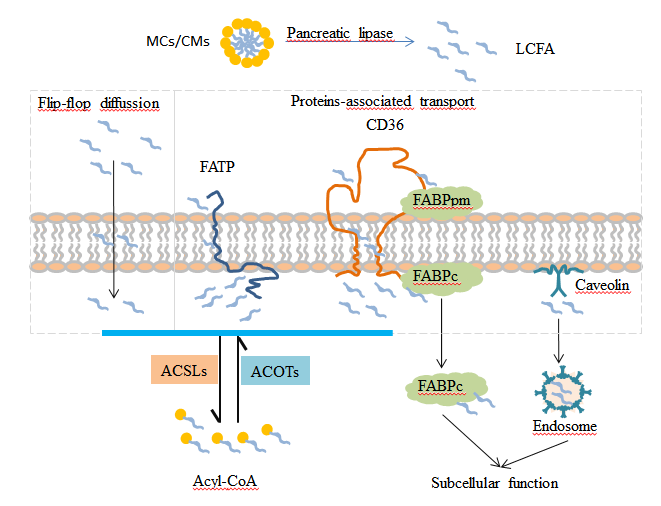 Figure 1 Mechanism of long-chain fatty acid transport across the lipid raft. LCFAs are taken up into cell in two different ways. One is passive transport by a flip-flop with rate limiting. The other is active transport, which is mediated with transport-associated proteins (FATPs, CD36, FABPs and Caveolin). FATPs with tissue-specific distribution integrating both transport and activation functions are responsible for LCFAs uptake. Free FAs trapped by the FABPpm present to CD36 and are transported into cells. Consequently released free FAs bind with FABPc and CAV channel into different organelles and are activated by different subcellular expression of ACSLs into acyl-CoA. In addition, acyl-CoA can be deactivated to free FA and CoA which is mediated by ACOTs. Liver-specific proteins: FATP5, FABP-L, ACSL1; Intestine-specific proteins: FATP4, FABP-I, ACSL5; ACSL: Acyl-CoA synthetase, ACOT: Acyl-CoA thioesterase; MCs: Micelles, CMs: Chylomicrons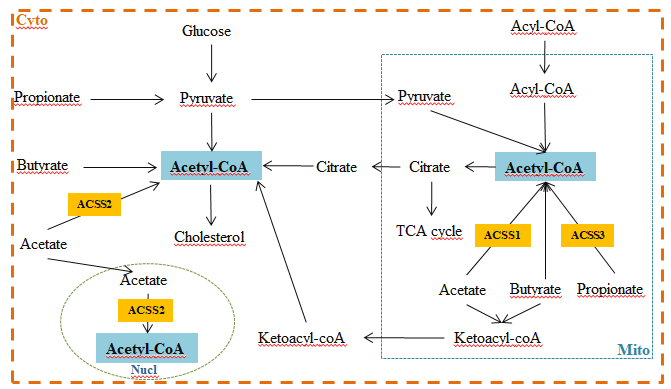 Figure 2 The crosslink between acyl-CoA synthetases and short-chain fatty acids. In mitochondria, acetyl-CoA is generated either from fatty acid β-oxidation and glucose via pyruvate or SCFAs through ACSS1 and ACSS3; acetyl-CoA is directed into energy production through the TCA cycle and electron respiration chain, as well as reflux into cytosol via citrate and again synthesizes acetyl-CoA. In addition, excessive acetate and butyrate synthesize into ketone bodies and are released into cytosol. In cytosol, acetyl-CoA is produced from pyruvate which is from both glucose and propionate; the source of acetyl-CoA can be converted from butyrate and acetate via butyryl-CoA/acetate CoA-transferase and ACSS2 respectively; cytosolic ketone bodies can also either produce acetyl-CoA or enter the blood circulation in the whole body. On the other hand, acetyl-CoA is involved in cholesterol biosynthesis. In the nucleus, acetate synthesizes acetyl-CoA via ACSS2 which is responsible for chromosome stability through histone acylation regulation. Cyto: Cytoplasma; Mito: mitochondria; Nucl: Nucleus; TCA: tricarboxylic acid cycle.Table 1 miRNA and compounds targeting acyl-CoA synthetases1Triacsin C is also competitive inhibitor of ACSL5 when used in higher concentration.TypeNameTargetMechanismRef.miRNAmiR-205ACSL4/ACSL1Inhibition of ACSL4/ACSL1 in hepatocellular carcinoma[155,171]miR-211-5p ACSL4Inhibition of ACSL4 in hepatocellular carcinoma[172]miR-19b-1ACSL1/ACSL4/SCD1Inhibition of ACSL1/ACSL4/SCD1 axis in colorectal cancer[173]miR-142-3p ACSL1/ACSL4/SCD1Inhibition of ACSL1/ACSL4/SCD1 axis in colorectal cancer[173,174]miR-34cACSL1Inhibition of ACSL1 and induction of liver fibrogenesis[175]miR-497-5pACSL5Inhibition of ACSL5 in colon cancer[170]CompoundsTriacsin CACSL1/ACSL3/ACSL4 and ACSL51Inhibition of ACSL1/ACSL3/ACSL4 and ACSL51[177,178]Roglitazone Pioglitazone TroglitazoneACSL4Inhibition of ACSL4[179-181]LipofermataFATP2Inhibition of FATP2[191,192]GrassofermataFATP2Inhibition of FATP2[191,193, 194]Ursodiol chenodiolFATP5Inhibition of FATP5 in liver [195]FenofibratePPARαIndirect activation of FATP in liver predominantly[196,197]